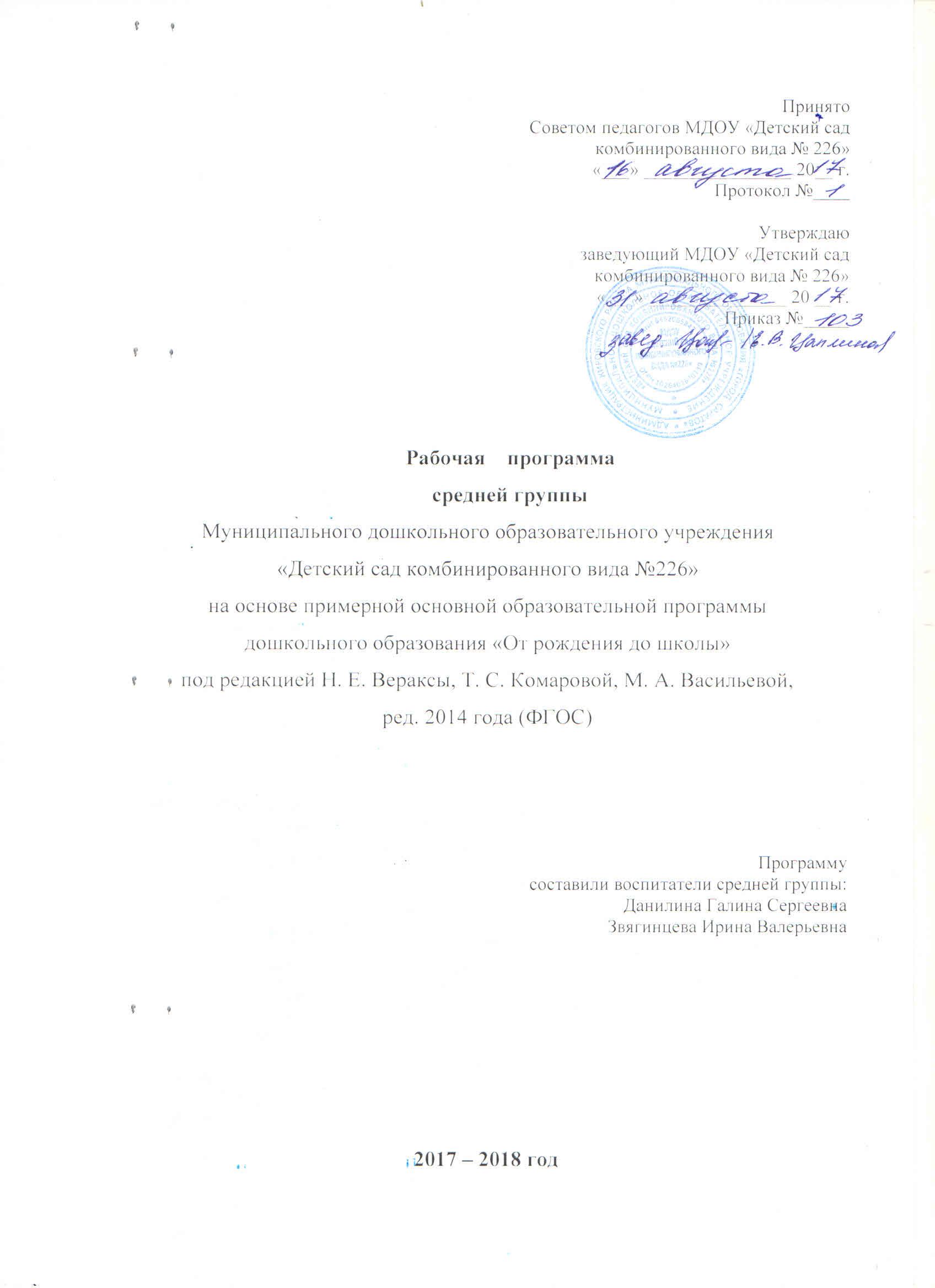 ПОЯСНИТЕЛЬНАЯ ЗАПИСКА            Данная рабочая программа воспитательно-образовательной деятельности  средней группы «Почемучки» МДОУ «Детский сад комбинированного вида № 226» Кировского района г. Саратова составлена в соответствии нормативно - правовыми документами:Законом Российской Федерации 29 декабря 2012 г. №273 – ФЗ «Об образовании в Российской Федерации»;Уставом МДОУ «Детский сад комбинированного вида № 226» Кировского района , г. Саратова;Санитарно-эпидемиологическими правилами и нормативами СанПиН 2.4.1.3049-13 «Санитарно-эпидемиологические требования к устройству, содержанию и организации режима работы дошкольных образовательных организаций» от 19.07.2013;Письмом министерства образования Российской Федерации от 14.03.2000 № 65/23-16 «О гигиенических требованиях к максимальной нагрузке на детей дошкольного возраста в организованных формах обучения»;Федеральным законом «Об образовании в Российской Федерации», в соответствии с требованиями Федерального Государственного образовательного стандарта дошкольного образования (Приказ № 1155 от 17 октября 2013 г.);Примерной общеобразовательной программой дошкольного образования «От рождения до школы» под редакцией Н.Е. Вераксы, Т.С. Комаровой, М.А. Васильевой 2014 г.;Образовательной программой МДОУ «Детский сад комбинированного вида №226» Кировского района г. Саратова.Основные идеи рабочей программы: Основные идеи программы - способствовать всестороннему развитию и становлению личности ребенка на данном возрастном этапе, формированию духовных и общечеловеческих ценностей и индивидуальных способностей каждого ребенка. Дополнить примерную общеобразовательную программу дошкольного образования «От рождения до школы» под редакцией Н.Е. Вераксы, Т.С. Комаровой, М.А. Васильевой парциальными программами и собственными методическими разработками для более полного решения программных воспитательно- образовательных задач в работе с детьми 4-5 лет.	Общие цели рабочей программы: Цель данной программы предполагает создание условий, которые помогут каждому ребенку стать физически и психически здоровым, творчески активным, уверенным в себе человеком. Способствовать созданию благоприятных условий для полноценного проживания ребенком дошкольного детства, формирования основ базовой культуры личности, всестороннего развития психических и физических качеств  соответствии с возрастными и индивидуальными особенностями, подготовки к жизни в современном обществе, к обучению в школе, обеспечению безопасности жизнедеятельности дошкольника.Возрастные особенности детей 4-х – 5 лет. В игровой деятельности детей среднего дошкольного возраста появляются ролевые взаимодействия. В процессе игры роли могут меняться. Происходит разделение игровых и реальных взаимодействий детей.   Значительное развитие получает изобразительная деятельность. Рисунок становиться предметным и детализированным. Совершенствуется техническая сторона изобразительной деятельности. Дети могут рисовать основные геометрические фигуры, вырезать ножницами, наклеивать изображения на бумагу. Усложняется конструирование: постройки могут включать 5 - 6 деталей. Происходят изменения мелкой и крупной моторики. Развиваются ловкость, координация движений. Усложняются игры с мячом. К концу среднего возраста восприятие детей становится более развитым. Они могут назвать форму, на которую похож тот или иной предмет. Совершенствуется ориентация в пространстве. Возрастает объем памяти. Начинает складываться произвольное запоминание: дети способны принять задачу на запоминание, помнят поручения взрослых, могут выучить стихотворение. Начинает развиваться образное мышление. Для детей этого возраста особенно характерны известные феномены Ж. Пиаже: сохранение количества, объема и величины. Развивается оригинальность и произвольность воображения. Увеличивается устойчивость внимания. Ребенок может сосредоточиться на деятельности на 15-20 минут.  Речь становится предметом активности детей. Развивается ее грамматическая сторона. Изменяется содержание общения ребенка и взрослого. Ведущим становиться познавательный мотив. Информация, которую ребенок получает в ходе общения, может быть сложной и трудной для его понимания, но она вызывает у него интерес. У детей формируется потребность в уважении со стороны взрослого, для них чрезвычайно важной оказывается его похвала. Появляется повышенная обидчивость на замечания. Повышенная обидчивость представляет собой возрастной феномен. Взаимоотношения со сверстниками характеризуются избирательностью, которая выражается в предпочтении одних детей другим. Появляются постоянные партнеры по играм. В группах начинают выделяться лидеры.  Основные достижения возраста связаны с развитием игровой деятельности; появлением ролевых и реальных взаимодействий; с развитием изобразительной деятельности; конструированием по замыслу; совершенствованием восприятия; развитием образного мышления и воображения; развитием памяти, внимания, речи; появлением познавательной мотивации. Цель и задачи основной образовательной программы ДОУ Цель:Создание благоприятных условий для полноценного проживания ребенком дошкольного детства, формирование основ базовой культуры личности, всестороннее развитие психических и физических качеств в соответствии с возрастными и индивидуальными особенностями, подготовка к жизни в современном обществе, к обучению в школе, обеспечение безопасности жизнедеятельности дошкольника.Задачи:1.Формировать  общую культуру личности детей, в том числе ценностей здорового образа жизни, развивать  их социальные, нравственные, эстетические, интеллектуальные, физические качества, инициативность, самостоятельность и ответственность ребенка, формировать предпосылки учебной деятельности.2.Создать  благоприятные условия   для развития детей в соответствии с их возрастными и индивидуальными особенностями и склонностями, развития способностей и творческого потенциала каждого ребёнка как субъекта отношений с самим собой, другими детьми, взрослым миром.3.Обеспечить  психолого-педагогическую поддержку семьи и повышение компетентности родителей (законных представителей) в   вопросах развития и образования, охраны и укрепления здоровья детей.Принципы и подходы в организации образовательного процесса При разработке и реализации образовательной программы учитывались следующие принципы:Полноценное проживание ребенком всех этапов детства, обогащение детского развития. Принцип развивающего образования, в соответствии с которым главной целью дошкольного образования является развитие ребенка.Принцип научной обоснованности и практической применимости.Принцип интеграции содержания дошкольного образования в соответствии с возрастными возможностями и особенностями детей, спецификой и возможностями образовательных областей.Комплексно-тематический принцип построения образовательного процесса с ведущей игровой деятельностью.принцип гуманизации, то есть признания уникальности и неповторимости личности каждого ребенка; признания неограниченных возможностей развития личного потенциала каждого ребенка; уважение к личности ребёнка со стороны всех участников образовательного процесса.принцип непрерывности, требует связи всех ступенек дошкольного образования, начиная с раннего и младшего дошкольного возраста до старшей и подготовительной к школе групп и  между детским садом и начальной школой.Принцип культуросообразности, обеспечивающий учет национальных ценностей и традиций в образовании, восполняющий недостатки духовно-нравственного и эмоционального воспитания.Основой организации образовательного процесса является единство воспитательных, развивающих и обучающих целей и задач процесса образования детей дошкольного возраста, в ходе реализации которых формируются такие качества, которые являются ключевыми в развитии дошкольников.МДОУ – детский сад №226 работает в условиях полного 12-ти часового рабочего дня. Группа функционирует в режиме 5-ти дневной недели.2. Содержательный раздел2.1. Описание образовательной деятельности в соответствии с направлениями развития ребенка, представленными в пяти образовательных областях    Обязательная часть обеспечивает выполнение основной  общеобразовательной программы дошкольного образования «От рождения до школы»  под редакцией  Н.Е.Вераксы, Т.С.Комаровой, М.А.Васильевой  разработанной в соответствии с ФГОС ДО.Образовательная деятельность осуществляется в процессе организации различных видов детской деятельности  с учетом принципа интеграции по пяти образовательным областям: «Социально - коммуникативное развитие», «Познавательное развитие», «Речевое развитие», «Художественно-эстетическое развитие», «Физическое развитие».  Содержание Программы обеспечивает развитие личности, мотивации и способностей детей в различных видах деятельности и охватывает следующие структурные единицы, представляющие определенные направления развития и образования детей (далее - образовательные области):социально - коммуникативное развитие;физическое развитие;познавательное развитие;речевое развитие;художественно-эстетическое развитие.2.1.1  Образовательная область «Социально – коммуникативное  развитие»Содержание психолого- педагогической работыБезопасное поведение в природе. Продолжать знакомить с многообразием животного и растительного мира, с явлениями неживой природы.
Формировать элементарные представления о способах взаимодействия с животными и растениями, о правилах поведения в природе. Формировать понятия: «съедобное», «несъедобное», «лекарственные растения». Знакомить с опасными насекомыми и ядовитыми растениями.Безопасность на дорогах. Развивать наблюдательность, умение ориентироваться в помещении и на участке детского сада, в ближайшей местности. Продолжать знакомить с понятиями «улица», «дорога», «перекресток», «остановка общественного транспорта» и элементарными правилами поведения на улице. Подводить детей к осознанию необходимости соблюдать правила дорожного движения. Уточнять знания детей о назначении светофора и работе полицейского. Знакомить с различными видами городского транспорта, особенностями их внешнего вида и назначения («Скорая помощь», «Пожарная», машина МЧС, «Полиция», трамвай, троллейбус, автобус). Знакомить со знаками дорожного движения «Пешеходный переход»,
«Остановка общественного транспорта».Безопасность собственной жизнедеятельности. Знакомить с правилами безопасного поведения во время игр. Рассказывать о ситуациях, опасных для жизни и здоровья. Знакомить с назначением, работой и правилами пользования бытовыми электроприборами (пылесос, электрочайник, утюг и др.). Закреплять умение пользоваться столовыми приборами (вилка, нож), ножницами. Знакомить с правилами езды на велосипеде. Знакомить с правилами поведения с незнакомыми людьми.
Рассказывать детям о работе пожарных, причинах возникновения пожаров и правилах поведения при пожаре.2.1.2  Образовательная область « Физическое  развитие»Содержание психолого- педагогической работыФормировать правильную осанку. Развивать и совершенствовать двигательные умения и навыки детей, умение творчески использовать их в самостоятельной двигательной деятельности. Закреплять и развивать умение ходить и бегать с согласованными движениями рук и ног. Учить бегать легко, ритмично, энергично отталкиваясь носком. Учить ползать, пролезать, подлезать, перелезать через предметы. Учить перелезать с одного пролета гимнастической стенки на другой (вправо, влево). Учить энергично отталкиваться и правильно приземляться в прыжках на двух ногах на месте и с продвижением вперед, ориентироваться в пространстве. В прыжках в длину и высоту с места учить сочетать отталкивание со взмахом рук, при приземлении сохранять равновесие. Закреплять умение принимать правильное исходное положение при метании, отбивать мяч о землю правой и левой рукой, бросать и ловить его кистями рук (не прижимая к груди). Развивать психофизические качества: быстроту, выносливость, гибкость, ловкость и др.Учить выполнять ведущую роль в подвижной игре, осознанно относиться к выполнению правил игры. Во всех формах организации двигательной деятельности развивать у детей организованность, самостоятельность, инициативность, умение поддерживать дружеские взаимоотношения со сверстниками.Подвижные игры. Продолжать развивать активность детей в играх с мячами, скакалками, обручами и т. д. Развивать быстроту, силу, ловкость, пространственную ориентировку. Воспитывать самостоятельность и инициативность в организации знакомых игр. Приучать к выполнению действий по сигналу.2.1.3  Образовательная область «Познавательное  развитие»Содержание психолого- педагогической работыФормирование элементарных математических представленийКоличество и счет. Дать детям представление о том, что множество («много») может состоять из разных по качеству элементов: предметов разного цвета, размера, формы; учить сравнивать части множества, определяя их равенство или неравенство на основе составления пар предметов (не прибегая к счету). Вводить в речь детей выражения: «Здесь много кружков, одни — красного цвета, а другие — синего; красных кружков больше, чем синих, а синих меньше, чем красных» или «красных и синих кружков поровну». Учить считать до 5 (на основе наглядности), пользуясь правильными приемами счета: называть числительные по порядку; соотносить каждое числительное только с одним предметом пересчитываемой группы; относить последнее числительное ко всем пересчитанным предметам, например: «Один, два, три — всего три кружка». Сравнивать две группы предметов, именуемые числами 1–2, 2–2, 2–3, 3–3, 3–4, 4–4, 4–5, 5–5. Формировать представления о порядковом счете, учить правильно пользоваться количественными и порядковыми числительными, отвечать на вопросы «Сколько?», «Который по счету?», «На котором месте?». Формировать представление о равенстве и неравенстве групп на основе счета: «Здесь один, два зайчика, а здесь одна, две, три елочки. Елочек больше, чем зайчиков; 3 больше, чем 2, а 2 меньше, чем 3». Учить уравнивать неравные группы двумя способами, добавляя к меньшей группе один (недостающий) предмет или убирая из большей группы один (лишний) предмет («К 2 зайчикам добавили 1 зайчика, ста- ло 3 зайчика и елочек тоже 3. Елочек и зайчиков поровну — 3 и 3» или: «Елочек больше (3), а зайчиков меньше (2). Убрали 1 елочку, их стало
тоже 2. Елочек и зайчиков стало поровну: 2 и 2»). Отсчитывать предметы из большего количества; выкладывать, приносить определенное количество предметов в соответствии с образцом или заданным числом в пределах 5 (отсчитай 4 петушка, принеси 3 зайчика). На основе счета устанавливать равенство (неравенство) групп предметов в ситуациях, когда предметы в группах расположены на разном расстоянии друг от друга, когда они отличаются по размерам, по форме расположения в пространстве.Величина. Совершенствовать умение сравнивать два предмета по величине (длине, ширине, высоте), а также учить сравнивать два предмета по толщине путем непосредственного наложения или приложения их друг к другу; отражать результаты сравнения в речи, используя прилагательные (длиннее — короче, шире — уже, выше — ниже, толще — тоньше или равные (одинаковые) по длине, ширине, высоте, толщине). Учить сравнивать предметы по двум признакам величины (красная
лента длиннее и шире зеленой, желтый шарфик короче и уже синего). Устанавливать размерные отношения между 3–5 предметами разной длины (ширины, высоты), толщины, располагать их в определенной последовательности — в порядке убывания или нарастания величины. Вводить в активную речь детей понятия, обозначающие размерные отношения предметов (эта (красная) башенка — самая высокая, эта (оранжевая) — пониже, эта (розовая) — еще ниже, а эта (желтая) — самая низкая» и т. д.).Форма. Развивать представление детей о геометрических фигурах: круге, квадрате, треугольнике, а также шаре, кубе. Учить выделять особые признаки фигур с помощью зрительного и осязательно-двигательного анализаторов (наличие или отсутствие углов, устойчивость, подвижность и др.). Познакомить детей с прямоугольником, сравнивая его с кругом, квадратом, треугольником. Учить различать и называть прямоугольник, его элементы: углы и стороны. Формировать представление о том, что фигуры могут быть разных размеров: большой — маленький куб (шар, круг, квадрат, треугольник, прямоугольник). Учить соотносить форму предметов с известными геометрическими фигурами: тарелка — круг, платок — квадрат, мяч — шар, окно, дверь — прямо- угольник и др.
Ориентировка в пространстве. Развивать умения определять пространственные направления от себя, двигаться в заданном направлении (вперед — назад, направо — налево, вверх — вниз); обозначать словами положение предметов по отношению к себе (передо мной стол, справа от меня дверь, слева — окно, сзади на полках — игрушки). Познакомить с пространственными отношениями: далеко — близко (дом стоит близко, а березка растет далеко).
Ориентировка во времени. Расширять представления детей о частях суток, их характерных особенностях, последовательности (утро — день — вечер — ночь). Объяснить значение слов: «вчера», «сегодня», «завтра».Развитие познавательно- исследовательской деятельностиПознавательно-исследовательская деятельность. Продолжать знакомить детей с обобщенными способами исследования разных объектов с помощью специально разработанных систем сенсорных эталонов, помогать осваивать перцептивные действия. Формировать умение получать сведения о новом объекте в процессе его практического исследования. Формировать умение выполнять ряд последовательных действий в соответствии с задачей и предлагаемым алгоритмом деятельности. Учить понимать и использовать в познавательно-исследовательской деятельности модели, предложенные взрослым.Сенсорное развитие. Продолжать работу по сенсорному развитию в разных видах деятельности. Обогащать сенсорный опыт, знакомя детей с широким кругом предметов и объектов, с новыми способами их обследования. Закреплять полученные ранее навыки обследования предметов и объектов. Совершенствовать восприятие детей путем активного использования всех органов чувств (осязание, зрение, слух, вкус, обоняние). Обогащать чувственный опыт и умение фиксировать полученные впечатления в речи. Продолжать знакомить с геометрическими фигурами (круг, треугольник, квадрат, прямоугольник, овал), с цветами (красный, синий, зеленый,
желтый, оранжевый, фиолетовый, белый, серый). Развивать осязание. Знакомить с различными материалами на ощупь, путем прикосновения, поглаживания (характеризуя ощущения: гладкое, холодное, пушистое, жесткое, колючее и др.). Формировать образные представления на основе развития образного восприятия в процессе различных видов деятельности. Развивать умение использовать эталоны как общепринятые свойства и качества предметов (цвет, форма, размер, вес и т. п.); подбирать предметы по 1–2 качествам (цвет, размер, материал и т. п.).Проектная деятельность. Развивать первичные навыки в проектно-исследовательской деятельности, оказывать помощь в оформлении ее результатов и создании условий для их презентации сверстникам. Привлекать родителей к участию в исследовательской деятельности детей.
Дидактические игры. Учить детей играм, направленным на закрепление представлений о свойствах предметов, совершенствуя умение сравнивать предметы по внешним признакам, группировать; составлять целое из частей (кубики, мозаика, пазлы). Совершенствовать тактильные, слуховые, вкусовые ощущения детей
(«Определи на ощупь (по вкусу, по звучанию)»). Развивать наблюдательность и внимание («Что изменилось?», «У кого колечко?»). Помогать детям осваивать правила простейших настольно-печатных игр («Домино», «Лото»).Ознакомление с предметным окружениемСоздавать условия для расширения представлений детей об объектах окружающего мира. Рассказывать о предметах, необходимых детям в разных видах деятельности (игре, труде, рисовании, аппликации и т. д.). Расширять знания детей об общественном транспорте (автобус, поезд, самолет, теплоход). Продолжать знакомить детей с признаками предметов, побуждать определять их цвет, форму, величину, вес. Рассказывать о материалах (стекло, металл, резина, кожа, пластмасса), из которых сделаны предметы, об их свойствах и качествах. Объяснять целесообразность изготовления предмета из определенного материала (корпус машин — из металла, шины — из резины и т. п.). Формировать элементарные представления об изменении видов человеческого труда и быта на примере истории игрушки и предметов обихода.Ознакомление с социальным миромРасширять представления о правилах поведения в общественных местах. Расширять знания детей об общественном транспорте (автобус, поезд,самолет, теплоход). Формировать первичные представления о школе. Продолжать знакомить с культурными явлениями (театром, цирком, зоопарком, вернисажем), их атрибутами, людьми, работающими в них, правилами поведения. Рассказывать о самых красивых местах родного города (поселка), его достопримечательностях. Дать детям доступные их пониманию представления о государственных праздниках. Рассказывать о Российской армии, о воинах, которые охраняют нашу Родину (пограничники, моряки, летчики). Дать элементарные представления о жизни и особенностях труда в городе и в сельской местности (с опорой на опыт детей). Продолжать знакомить с различными профессиями (шофер, почтальон, продавец, врач и т. д.); расширять и обогащать представления о трудовых действиях, орудиях труда, результатах труда. Познакомить детей с деньгами, возможностями их использования. Продолжать воспитывать любовь к родному краю; рассказывать детям о самых красивых местах родного города (поселка), его достопримечательностях. Дать детям доступные их пониманию представления о государственных праздниках. Рассказывать о Российской армии, о воинах, которые охраняют нашу
 (пограничники, моряки, летчики).Ознакомление с миром природыРасширять представления детей о природе. Знакомить с домашними животными, декоративными рыбками (с золотыми рыбками, кроме вуалехвоста и телескопа, карасем и др.), птицами (волнистые попугайчики, канарейки и др.). Знакомить детей с представителями класса пресмыкающихся (ящерица, черепаха), их внешним видом и способами передвижения (у ящерицы продолговатое тело, у нее есть длинный хвост, который она может сбросить; ящерица очень быстро бегает).Расширять представления детей о некоторых насекомых (муравей, бабочка, жук, божья коровка). Расширять представления о фруктах (яблоко, груша, слива, персик и др.), овощах (помидор, огурец, морковь, свекла, лук и др.) и ягодах (малина, смородина, крыжовник и др.), грибах (маслята, опята, сыроежки и др.). Закреплять знания детей о травянистых и комнатных растениях (бальзамин, фикус, хлорофитум, герань, бегония, примула и др.); знакомить со способами ухода за ними. Учить узнавать и называть 3–4 вида деревьев (елка, сосна, береза, клен и др.). В процессе опытнической деятельности расширять представления детей о свойствах песка, глины и камня. Организовывать наблюдения за птицами, прилетающими на участок (ворона, голубь, синица, воробей, снегирь и др.), подкармливать их зимой. Закреплять представления детей об условиях, необходимых для жизни людей, животных, растений (воздух, вода, питание и т. п.).Учить детей замечать изменения в природе.
Рассказывать об охране растений и животных.2.1.4  Образовательная область «Речевое  развитие»Содержание психолого- педагогической работыФормирование словаря. Пополнять и активизировать словарь детей на основе углубления знаний о ближайшем окружении. Расширять представления о предметах, явлениях, событиях, не имевших места в их собственном опыте. Активизировать употребление в речи названий предметов, их частей, материалов, из которых они изготовлены. Учить использовать в речи наиболее употребительные прилагательные, глаголы, наречия, предлоги. Вводить в словарь детей существительные, обозначающие профессии; глаголы, характеризующие трудовые действия. Продолжать учить детей определять и называть местоположение предмета (слева, справа, рядом, около, между), время суток. Помогать заменять часто используемые детьми указательные местоимения и наречия (там, туда, такой, этот) более точными выразительными словами; употреблять слова-антонимы (чистый — грязный, светло — темно). Учить употреблять существительные с обобщающим значением (мебель, овощи, животные и т. п.).
Звуковая культура речи. Закреплять правильное произношение гласных и согласных звуков, отрабатывать произношение свистящих, шипящих и сонорных (р, л) звуков. Развивать артикуляционный аппарат. Продолжать работу над дикцией: совершенствовать отчетливое произнесение слов и словосочетаний. Развивать фонематический слух: учить различать на слух и называть слова, начинающиеся на определенный звук. Совершенствовать интонационную выразительность речи.
Грамматический строй речи. Продолжать формировать у детей умение согласовывать слова в предложении, правильно использовать предлоги в речи; образовывать форму множественного числа существительных, обозначающих детенышей животных (по аналогии), употреблять эти существительные в именительном и винительном падежах (лисята — лисят, медвежата — медвежат); правильно употреблять форму множественного числа родительного падежа существительных (вилок, яблок, туфель). Напоминать правильные формы повелительного наклонения некоторых глаголов (Ляг! Лежи! Поезжай! Беги! и т. п.), несклоняемых существительных (пальто, пианино, кофе, какао).Поощрять характерное для пятого года жизни словотворчество, тактично подсказывать общепринятый образец слова. Побуждать детей активно употреблять в речи простейшие виды сложносочиненных и сложноподчиненных предложений.
Связная речь. Совершенствовать диалогическую речь: учить участвовать в беседе, понятно для слушателей отвечать на вопросы и задавать их. Учить детей рассказывать: описывать предмет, картину; упражнять в составлении рассказов по картине, созданной ребенком с использованием раздаточного дидактического материала.
Упражнять детей в умении пересказывать наиболее выразительные и динамичные отрывки из сказок.Приобщение к художественной литературеПродолжать приучать детей слушать сказки, рассказы, стихотворения; запоминать небольшие и простые по содержанию считалки. Помогать им, используя разные приемы и педагогические ситуации, правильно воспринимать содержание произведения, сопереживать его героям. Зачитывать по просьбе ребенка понравившийся отрывок из сказки, рассказа, стихотворения, помогая становлению личностного отношения к произведению. Поддерживать внимание и интерес к слову в литературном произведении. Продолжать работу по формированию интереса к книге. Предлагать вниманию детей иллюстрированные издания знакомых произведений. Объяснять, как важны в книге рисунки; показывать, как много интересного можно узнать, внимательно рассматривая книжные иллюстрации. Познакомить с книжками, оформленными Ю. Васнецовым, Е. Рачевым, Е. Чарушиным.2.1.5  Образовательная область «Художественно-эстетическое развитие»Содержание психолого- педагогической работыПриобщение к искусствуПриобщать детей к восприятию искусства, развивать интерес к нему. Поощрять выражение эстетических чувств, проявление эмоций при рассматривании предметов народного и декоративно-прикладного искусства, прослушивании произведений музыкального фольклора. Познакомить детей с профессиями артиста, художника, композитора. Побуждать узнавать и называть предметы и явления природы, окружающей действительности в художественных образах (литература, музыка, изобразительное искусство). Учить различать жанры и виды искусства: стихи, проза, загадки (литература), песни, танцы, музыка, картина (репродукция), скульптура (изобразительное искусство), здание и сооружение (архитектура). Учить выделять и называть основные средства выразительности (цвет, форма, величина, ритм, движение, жест, звук) и создавать свои художественные образы в изобразительной, музыкальной, конструктивной деятельности. Познакомить детей с архитектурой. Формировать представления о том, что дома, в которых они живут (детский сад, школа, другие здания), — это архитектурные сооружения; дома бывают разные по форме, высоте, длине, с разными окнами, с разным количеством этажей, подъездов и т. д. Вызывать интерес к различным строениям, расположенным вокруг детского сада (дома, в которых живут ребенок и его друзья, школа, кинотеатр). Привлекать внимание детей к сходству и различиям разных зданий, поощрять самостоятельное выделение частей здания, его особенностей. Закреплять умение замечать различия в сходных по форме и строению зданиях (форма и величина входных дверей, окон и других частей). Поощрять стремление детей изображать в рисунках, аппликациях реальные и сказочные строения. Развивать интерес к посещению кукольного театра, выставок. Закреплять знания детей о книге, книжной иллюстрации. Познакомить с библиотекой как центром хранения книг, созданных писателями и поэтами.
Знакомить с произведениями народного искусства (потешки, сказки, загадки, песни, хороводы, заклички, изделия народного декоративно-прикладного искусства).
Воспитывать бережное отношение к произведениям искусства.Изобразительная деятельностьПродолжать развивать интерес детей к изобразительной деятельности. Вызывать положительный эмоциональный отклик на предложение рисовать, лепить, вырезать и наклеивать. Продолжать развивать эстетическое восприятие, образные представления, воображение, эстетические чувства, художественно-творческие способности. Продолжать формировать умение рассматривать и обследовать предметы, в том числе с помощью рук. Обогащать представления детей об изобразительном искусстве (иллюстрации к произведениям детской литературы, репродукции произведений живописи, народное декоративное искусство, скульптура малых форм и др.) как основе развития творчества. Учить детей выделять и использовать средства выразительности в рисовании, лепке, аппликации. Продолжать формировать умение создавать коллективные произведения в рисовании, лепке, аппликации.
Закреплять умение сохранять правильную позу при рисовании: не горбиться, не наклоняться низко над столом, к мольберту; сидеть свободно, не напрягаясь. Приучать детей быть аккуратными: сохранять свое рабочее место в порядке, по окончании работы убирать все со стола. Учить проявлять дружелюбие при оценке работ других детей.
Рисование. Продолжать формировать у детей умение рисовать отдельные предметы и создавать сюжетные композиции, повторяя изображение одних и тех же предметов (неваляшки гуляют, деревья на нашем участке зимой, цыплята гуляют по травке) и добавляя к ним другие (солнышко, падающий снег и т. д.). Формировать и закреплять представления о форме предметов (круглая, овальная, квадратная, прямоугольная, треугольная), величине, расположении частей. Помогать детям при передаче сюжета располагать изображения на всем листе в соответствии с содержанием действия и включенными в действие объектами. Направлять внимание детей на передачу соотношения предметов по величине: дерево высокое, куст ниже дерева, цветы ниже куста. Продолжать закреплять и обогащать представления детей о цветах и оттенках окружающих предметов и объектов природы. К уже известным цветам и оттенкам добавить новые (коричневый, оранжевый, светло-зеле-
ный); формировать представление о том, как можно получить эти цвета. Учить смешивать краски для получения нужных цветов и оттенков. Развивать желание использовать в рисовании, аппликации разнообразные цвета, обращать внимание на многоцветие окружающего мира. Закреплять умение правильно держать карандаш, кисть, фломастер, цветной мелок; использовать их при создании изображения.
Учить детей закрашивать рисунки кистью, карандашом, проводя линии и штрихи только в одном направлении (сверху вниз или слева направо); ритмично наносить мазки, штрихи по всей форме, не выходя за пределы контура; проводить широкие линии всей кистью, а узкие линии и точки — концом ворса кисти. Закреплять умение чисто промывать кисть перед использованием краски другого цвета. К концу года формировать у детей умение получать светлые и темные оттенки цвета, изменяя нажим на карандаш. Формировать умение правильно передавать расположение частей при рисовании сложных предметов (кукла, зайчик и др.) и соотносить их по
величине.
Декоративное рисование. Продолжать формировать умение создавать декоративные композиции по мотивам дымковских, филимоновских узоров. Использовать дымковские и филимоновские изделия для развития эстетического восприятия прекрасного и в качестве образцов для создания узоров в стиле этих росписей (для росписи могут использоваться вылепленные детьми игрушки и силуэты игрушек, вырезанные из бумаги). Познакомить детей с городецкими изделиями. Учить выделять элементы городецкой росписи (бутоны, купавки, розаны, листья); видеть и называть цвета, используемые в росписи.
Лепка. Продолжать развивать интерес детей к лепке; совершенствовать умение лепить из глины (из пластилина, пластической массы). Закреплять приемы лепки, освоенные в предыдущих группах; учить прищипыванию с легким оттягиванием всех краев сплюснутого шара, вытягиванию отдельных частей из целого куска, прищипыванию мелких деталей (ушки у котенка, клюв у птички). Учить сглаживать пальцами поверхность вылепленного предмета, фигурки. Учить приемам вдавливания середины шара, цилиндра для получения полой формы. Познакомить с приемами использования стеки. Поощрять стремление украшать вылепленные изделия узором при помощи стеки. Закреплять приемы аккуратной лепки.
Аппликация. Воспитывать интерес к аппликации, усложняя ее содержание и расширяя возможности создания разнообразных изображений. Формировать у детей умение правильно держать ножницы и пользоваться ими. Обучать вырезыванию, начиная с формирования навыка разрезания по прямой сначала коротких, а затем длинных полос. Учить составлять из полос изображения разных предметов (забор, скамейка, лесенка, дерево, кустик и др.). Учить вырезать круглые формы из квадрата и овальные из прямоугольника путем скругления углов; использовать этот
прием для изображения в аппликации овощей, фруктов, ягод, цветов и т. п. Продолжать расширять количество изображаемых в аппликации предметов (птицы, животные, цветы, насекомые, дома, как реальные, так и воображаемые) из готовых форм. Учить детей преобразовывать эти фор- мы, разрезая их на две или четыре части (круг — на полукруги, четверти; квадрат — на треугольники и т. д.). Закреплять навыки аккуратного вырезывания и наклеивания. Поощрять проявление активности и творчества.Конструктивно-модельная деятельностьОбращать внимание детей на различные здания и сооружения вокруг их дома, детского сада. На прогулках в процессе игр рассматривать с детьми машины, тележки, автобусы и другие виды транспорта, выделяя их части, называть их форму и расположение по отношению к самой большой части. Продолжать развивать у детей способность различать и называть строительные детали (куб, пластина, кирпичик, брусок); учить использовать их с учетом конструктивных свойств (устойчивость, форма, величина). Развивать умение устанавливать ассоциативные связи, предлагая вспомнить, какие похожие сооружения дети видели. Учить анализировать образец постройки: выделять основные части, различать и соотносить их по величине и форме, устанавливать пространственное расположение этих частей относительно друг друга (в домах — стены, вверху — перекрытие, крыша; в автомобиле — кабина, кузов и т. д.). Учить самостоятельно измерять постройки (по высоте, длине и ширине), соблюдать заданный воспитателем принцип конструкции («Построй такой же домик, но высокий»). Учить сооружать постройки из крупного и мелкого строительного материала, использовать детали разного цвета для создания и украшения построек. Обучать конструированию из бумаги: сгибать прямоугольный лист бумаги пополам, совмещая стороны и углы (альбом, флажки для украшения участка, поздравительная открытка), приклеивать к основной форме детали (к дому — окна, двери, трубу; к автобусу — колеса; к стулу — спинку). Приобщать детей к изготовлению поделок из природного материала: коры, веток, листьев, шишек, каштанов, ореховой скорлупы, соломы (лодочки, ежики и т. д.). Учить использовать для закрепления частей клей, пластилин; применять в поделках катушки, коробки разной величины и другие предметы.Музыкальная  деятельностьПродолжать развивать у детей интерес к музыке, желание ее слушать, вызывать эмоциональную отзывчивость при восприятии музыкальных произведений. Обогащать музыкальные впечатления, способствовать дальнейшему развитию основ музыкальной культуры.
Слушание. Формировать навыки культуры слушания музыки (не отвлекаться, дослушивать произведение до конца). Учить чувствовать характер музыки, узнавать знакомые произведения, высказывать свои впечатления о прослушанном. Учить замечать выразительные средства музыкального произведения: тихо, громко, медленно, быстро. Развивать способность различать звуки по высоте (высокий, низкий в пределах сексты, септимы).
Пение. Обучать детей выразительному пению, формировать умение петь протяжно, подвижно, согласованно (в пределах ре — си первой октавы). Развивать умение брать дыхание между короткими музыкальными фразами. Учить петь мелодию чисто, смягчать концы фраз, четко произносить слова, петь выразительно, передавая характер музыки. Учить петь с инструментальным сопровождением и без него (с помощью воспитателя).
Песенное творчество. Учить самостоятельно сочинять мелодию колыбельной песни и отвечать на музыкальные вопросы («Как тебя зовут?», «Что ты хочешь, кошечка?», «Где ты?»). Формировать умение импровизировать мелодии на заданный текст.
Музыкально-ритмические движения. Продолжать формировать у детей навык ритмичного движения в соответствии с характером музыки. Учить самостоятельно менять движения в соответствии с двух- и трех-частной формой музыки. Совершенствовать танцевальные движения: прямой галоп, пружинка, кружение по одному и в парах. Учить детей двигаться в парах по кругу в танцах и хороводах, ста-
вить ногу на носок и на пятку, ритмично хлопать в ладоши, выполнять простейшие перестроения (из круга врассыпную и обратно), подскоки. Продолжать совершенствовать у детей навыки основных движений (ходьба: «торжественная», спокойная, «таинственная»; бег: легкий, стремительный).
Развитие танцевально-игрового творчества. Способствовать развитию эмоционально-образного исполнения музыкально-игровых упражнений (кружатся листочки, падают снежинки) и сценок, используя мимику и пантомиму (зайка веселый и грустный, хитрая лисичка, сердитый волк и т. д.). Обучать инсценированию песен и постановке небольших музыкальных спектаклей.
Игра на детских музыкальных инструментах. Формировать умение подыгрывать простейшие мелодии на деревянных ложках, погремушках, барабане, металлофоне.Содержание образовательной деятельности в контексте требований ФГОС дошкольного образования2.2 Формы работы определяются с учетом основных видов детской деятельности дошкольника Выбор форм работы осуществляется педагогом самостоятельно и зависит от контингента воспитанников, опыта и творческого подхода педагога. В работе с детьми младшего дошкольного возраста используются преимущественно игровые, сюжетные и интегрированные формы образовательной деятельности. Обучение происходит опосредованно, в процессе увлекательной для малышей деятельности.Объем самостоятельной деятельности ,как свободной деятельности воспитанников в условиях созданной педагогами предметно- пространственной среды  по каждой образовательной области не определяется. Общий объем самостоятельной деятельности детей соответствует требованиям действующих СанПиН (3-4 часа в день для всех возрастных групп).Образовательный процесс  реализуется не только в образовательной деятельности,  но и в совместной деятельности взрослого и ребенка, что дает возможность снизить учебную нагрузку и позволяет осуществлять дифференцированный подход к детям, индивидуальную работу. Гармоничное сочетание индивидуальных, подгрупповых и  фронтальных форм организации непрерывно образовательной и совместной деятельности обеспечивает их  инновационность и целостность.2.3. Взаимодействие с семьями воспитанниковВедущая цель — создание необходимых условий для формирования  ответственных взаимоотношений с семьями воспитанников и развития компетентности родителей (способности разрешать разные типы социально-педагогической ситуации, связанных с воспитанием ребенка); обеспечение права родителей на уважение и понимание, на участие в жизни  детского сада.Основные задачи взаимодействия детского сада с семьей:
• изучение отношения педагогов и родителей (законными представителями) к различным вопросам воспитания, обучения, развития детей, условий организации разнообразной деятельности в детском саду и семье;
• знакомство педагогов и родителей (законных представителей)  с лучшим опытом воспитания в детском саду и семье, а также с трудностями, возникающими в семейном и общественном воспитании дошкольников;
• информирование друг друга об актуальных задачах воспитания и обучения детей и о возможностях детского сада и семьи в решении данных задач;
• создание в детском саду условий для разнообразного по содержанию и формам сотрудничества, способствующего развитию конструктивного взаимодействия педагогов и родителей (законных представителей) с детьми;
• привлечение семей воспитанников к участию в совместных с педагогами мероприятиях, организуемых в районе;
• поощрение родителей (законных представителей) за внимательное отношение к разнообразным стремлениям и потребностям ребенка, создание необходимых условий для их удовлетворения в семье.Содержание работы с семьями воспитанников  по направлениям: «Физическое развитие»:- информирование родителей (законных представителей)  о факторах, влияющих на физическое здоровье ребенка (спокойное общение, питание, закаливание, движение);- стимулирование двигательной активности ребенка совместными спортивными играми, прогулками. «Социально-коммуникативное развитие»:- знакомство родителей  (законных представителей) с опасными для здоровья ребенка ситуациями (дома, на даче, на дороге, в лесу, у водоема) и способами поведения в них;- привлекать родителей (законных представителей) к активному отдыху с детьми;- заинтересовать родителей (законных представителей) в развитии игровой деятельности детей, обеспечивающей успешную социализацию, усвоение гендерного поведения;- сопровождать и поддерживать семью воспитанников  в реализации воспитательных воздействий;- изучить традиции трудового воспитания в семьях воспитанников;- проводить совместные с родителями  (законных представителей)  конкурсы, акции по благоустройству и озеленению территории детского сада, ориентируясь на потребности и возможности детей и научно обоснованные принципы  и нормативы.  «Познавательное развитие»:- ориентировать родителей (законных представителей) на развитие у ребенка потребности к познанию, общению с  взрослыми и сверстниками; « Речевое развитие»:- развивать у родителей (законных представителей)  навыки общения с ребенком;- показывать значение доброго, теплого общения с ребенком;- показывать методы и приемы ознакомления ребенка с художественной литературой.  «Художественно - эстетическое развитие»:- поддержать стремление родителей (законных представителей)  развивать художественную деятельность детей в детском саду и дома;- привлекать родителей к активным формам совместной  с детьми деятельности способствующим возникновению творческого вдохновения;- раскрыть возможности музыки как средства благоприятного воздействия на психическое здоровье ребенка.3. Организационный раздел3.1.Условия реализации ПрограммыУсловия реализации Программы  это совокупность вспомогательных средств (ресурсов), необходимых для получения ребенком дошкольного образования в объеме основной общеобразовательной программы дошкольного образования.3.1.1. Психолого-педагогические  условия, обеспечивающие развитие ребёнка       Формирование профессионального взаимодействия педагогов с детьми дошкольного возраста основывается на субъектном отношении педагога к ребенку; индивидуальном подходе, учете зоны ближайшего развития ребенка; мотивационном подходе; доброжелательном отношении к ребенку.      Образовательный процесс в образовательном учреждении включает как совместную деятельность взрослого с детьми, так и свободную самостоятельную деятельность воспитанников. В качестве ведущей деятельности детей дошкольного возраста признается игровая деятельность. Образовательный процесс предусматривает: сохранение психического здоровья воспитанников, мониторинг их развития, организацию развивающих занятий с детьми, направленных на коррекцию определенных недостатков в их психическом развитии;обеспечение единства воспитательных, обучающих и развивающих целей и задач образовательного процесса; учет гендерной специфики развития детей дошкольного возраста;обеспечение преемственности с примерными основными общеобразовательными программами начального общего образования;построение взаимодействия с семьями воспитанников в целях осуществления полноценного развития каждого ребенка, создания равных условий образования детей дошкольного возраста независимо от материального достатка семьи, места проживания, языковой и культурной среды, этнической принадлежности;        В группе создана система организационно-методического сопровождения рабочей  программы , которая обеспечивает:Разделение воспитанников на возрастные группы в соответствии с закономерностями психического и физического развития ребенка Направленность организационно-методического сопровождения Программы на работу с детьми в зоне ближайшего развития и на организацию самостоятельной деятельности воспитанников.Кадровое обеспечениеПрофессиональные обязанности педагогов дошкольного образованияВ соответствии с Федеральным законом от 29.12.2012 г. № 273-ФЗ «Об образовании в Российской Федерации, глава 5, статья 48, педагогические работники ДОО обязаны:осуществлять свою деятельность на высоком профессиональном уровне, обеспечивать в полном объеме реализацию Программы; соблюдать правовые, нравственные и этические нормы, следовать требованиям профессиональной этики;уважать честь и достоинство воспитанников и других участников образовательных отношений;развивать у воспитанников познавательную активность, самостоятельность, инициативу, творческие способности; формировать гражданскую позицию, способность к труду и жизни в условиях современного мира, формировать культуру здорового и безопасного образа жизни;применять педагогически обоснованные и обеспечивающие высокое качество образования формы, методы обучения и воспитания;учитывать особенности психофизического развития детей и состояние их здоровья, взаимодействовать при необходимости с медицинскими организациями.      В соответствии с ФГОС ДО, деятельность педагогических работников в группе должна исключать перегрузки, влияющие на надлежащее исполнение ими их профессиональных обязанностей, тем самым снижающие необходимое индивидуальное внимание к воспитанникам и способные негативно отразиться на благополучии и развитии детей.      Необходимым условием качественной реализации Программы является ее непрерывное сопровождение педагогическими и учебно-вспомогательными работниками в течение всего времени ее реализации в ДОО или в группе.Материально-техническое  обеспечениеСостояние и содержание группового помещения  соответствует СанПиН, нормам пожарной безопасности, электробезопасности, требованиям охраны труда воспитанников и работников. 3.1.4.Предметно-пространственная  средаПространственная среда развивает и воспитывает ребенка, служит фоном и посредником  в личностно – развивающем взаимодействии. Работая над созданием пространственной среды, наш коллектив  учитывает требования ФГОС ДО,  а также требования  определенные  программой «От рождения до школы» под редакцией  Н.Е. Вераксы , Т.С. Комаровой , М.А. Васильевой, как возможность наиболее эффективного развития индивидуальности ребенка с учетом его склонностей, интересов.Развивающая предметно-пространственная среда  содержательно-насыщенная, трансформируемая, полифункциональная, вариативная, доступная и безопасная.Развивающая предметно-пространственная среда должна быть насыщенной, пригодной для совместной деятельности взрослого и ребёнка и самостоятельной деятельности детей, отвечающей потребностям детского возраста.В младших группах в основе замысла детской игры лежит предмет, поэтому  педагог каждый раз   обновляет игровую среду (постройки, игрушки, материалы и др.), чтобы пробудить у детей любопытство, познавательный интерес, желание ставить и решать игровую задачу. В групповой созданы условия для самостоятельной двигательной активности детей: предусмотрена площадь, свободная от мебели и игрушек.Развивающая предметно-пространственная среда в группе обеспечивает доступ к объектам природного характера; побуждает детей к наблюдениям на участке детского сада за ростом растений, к участию в элементарном труде, проведению опытов и экспериментов с природным материалом.Развивающая предметно-пространственная среда группы организовывается как культурное пространство, которое оказывает воспитывающее влияние на детей (изделия народного искусства, репродукции, портреты великих людей и пр.Пространство группы организовано в виде разграниченных зон, оснащённых развивающим материалом: книги, игрушки, материалы для творчества и пр. Подобная организация пространства позволяет дошкольникам выбирать интересные для себя занятия, чередовать их в течение дня, а педагогу даёт возможность эффективно организовывать образовательный процесс с учётом индивидуальных особенностей детей. 3. 2. Организация режима  пребывания  детей средней группыРежим работы  МДОУ и длительность пребывания в нем детей, определены Уставом МДОУ,  договором с учредителем и родителями воспитанников. Режим работы  МДОУ – 12 часов, пребывание детей с 7.00 до 19.00 при пятидневной неделе, с выходными днями субботой и воскресеньем и праздниками.Цикличность процессов жизнедеятельности обуславливают необходимость выполнение режима, представляющего собой рациональный порядок дня, оптимальное взаимодействие и определённую последовательность периодов подъёма и снижения активности, бодрствования и сна. Режим дня организуется с учётом физической и умственной работоспособности, а также эмоциональной реактивности в первой и во второй половине дня.    При составлении и организации режима дня учитываются повторяющиеся компоненты:  время приёма пищи;укладывание на дневной сон;общая длительность пребывания ребёнка на открытом воздухе и в помещении при выполнении физических упражнений.  Режим дня соответствует возрастным особенностям детей средней  дошкольной группы  и способствует их гармоничному развитию. Максимальная продолжительность непрерывного бодрствования детей 4-5лет составляет 5,5 - 6 часов.  Организация  жизни и деятельности детей спланирована согласно СанПин 2.4.1.3049-13 "Санитарно-эпидемиологических требованиях к устройству, содержанию и организации режима работы дошкольных образовательных организаций"    от 15 мая 2013 г. N 26Режим дня в средней группе на холодный период (с 01.09.2017 г. по 31.05.2018 г.)Режим дня в средней группе в теплый период (с 01.06.2018 г. по 31.08.2018 г.)3.3. Циклограмма непрерывной образовательной деятельности в средней группе3.6 План развлечений и досугов на 2017 – 2018 учебный годМероприятия групповые, межгрупповые и общесадовские: походы; физкультурные досуги (проводятся 1 раза в месяц); спортивные праздники (проводятся 2-3 раза в год); соревнования; дни здоровья; тематические досуги; праздники; фестивали; театрализованные представления; смотры и конкурсы; экскурсии.4. Дополнительный раздел4.1 Организация образовательного процессаПонедельник   	1. Ознакомление с окружающим                                   миром			                     9.00-9.20Художественно-эстетическое развитие                              2. Музыка                                          9.30-09.50Вторник	      Познавательное развитие                               1. Формирование элементарных                               математических представлений      9.00-9.20               Физическое развитие                               2. Физкультура                                  9.30-9.50Среда		                      Художественно-эстетическое развитие                              1.Музыка                                            9.00-9.20                                               Физическое развитие                              2.Физкультура на улицеХудожественно-эстетическое развитиеЧетверг                1.  Ап-ия/Лепка                                9.00-9.25                 Физическое   развитие                              2. Физкультура                                  9.35-9.55Пятница                                Речевое развитие                              1. Развитие речи                              9.00-9.20Художественно-эстетическое развитие2.Рисование                                      9.25-9.50Чтение художественной литературы в ходе режимных моментах через интеграцию с другими областями4.2. Перечень нормативных и нормативно-методических документовЗакон  "Об образовании в Российской Федерации" 29.12.2012 N 273-ФЗПриказа Минобразования и науки РФ от 30.08.2013г. № 1014 « Об утверждении Порядка организации  и осуществления образовательной деятельности по основным общеобразовательным программам – образовательным программам дошкольного образования»СанПин 2.4.1.3049-13 «Санитарно-эпидемиологические требования к устройству, содержанию и организации режима работы дошкольных образовательных организаций»Приказ Минобразования и науки РФ от 17.10.2013г. № 1155 «Об утверждении  Федерального Государственного Образовательного Стандарта Дошкольного Образования»  (ФГОС  ДО). Письмо Минобрнауки России «Комментарии к ФГОС ДО» от 28 февраля 2014 г. № 08249 // Вестник образования.- 2014. - Апрель. - № 7. Письмо Минобрнауки России от 31 июля 2014 г. № 08-1002 «О направлении методических рекомендаций» (Методические рекомендации по реализации полномочий субъектов Российской Федерации по финансовому обеспечению реализации прав граждан на получение общедоступного и бесплатного дошкольного образования).Устав МБДОУПрограмма «От рождения до школы» под редакцией  Н.Е.Вераксы, М.А. Васильевой,  Т.С. Комаровой;Дополнительная программа «Основы безопасности детей дошкольного возраста» под редакцией Н.Н. Авдеевой;Программа художественного воспитания, обучения и развития детей 2-7 лет «Цветные ладошки» И.А. Лыковой;Программа «Умелые ручки» И.А. Лыковой4.3. Перечень литературных источниковАмонашвили Ш.А. Основы гуманной педагогики. В 20 кн. Кн. 6. Педагогическая симфония. Ч. 1. Здравствуйте, Дети! / Шалва Амонашвили. — М. :Амрита, 2013.Асмолов А.Г. Психология личности. Культурно-историческое понимание развития человека. - М., Академия, 2011Инклюзивная практика в дошкольном образовании: методич. пособие для педагогов дошк. учреждений / под ред. Т.В. Волосовец, Е.Н. Кутеповой. - М.: Мозаика-Синтез, 2011.Короткова Н.А., Нежнов П.Г. Наблюдение за развитием детей в дошкольных группах / Изд. 3-е, дораб. - М.: Линка-Пресс, 2014.Корчак Януш. Как любить ребенка / Януш Корчак; пер. с польск. К.Э. Сенкевич. - Москва: АСТ, 2014. Кравцов Г.Г., Кравцова Е.Е. Психология и педагогика обучения дошкольников: учеб.пособие. - М: Мозаика-Синтез, 2013.Михайлова-Свирская Л.В. Индивидуализация образования детей дошкольного возраста. Пособие для педагогов ДОО (0-7 лет). - М.: Просвещение, 2014.Основная образовательная программа дошкольного образования «ОТ РОЖДЕНИЯ ДО ШКОЛЫ» под редакцией Н. Е. Вераксы, Т. С. Комаровой, М. А. Васильевой. - М.: Мозаика-Синтез, 2017.Приложение 1Образовательная область«Художественно-эстетическое развитие»:Художественно - эстетическое развитие предполагает развитие предпосылок ценностно - смыслового восприятия и понимания произведений искусства (словесного, музыкального, изобразительного), мира природы; становление эстетического отношения к окружающему миру; формирование элементарных представлений о видах искусства; восприятие музыки, художественной литературы, фольклора; стимулирование сопереживания персонажам художественных произведений; реализацию самостоятельной творческой деятельности детей ( изобразительной, конструктивно - модельной, музыкальной и др.) Рисование: предметное, сюжетное, декоративное.Лепка, Аппликация, Конструктивно - модельная деятельность.Организованная образовательная деятельностьОрганизованная образовательная деятельностьБазовый вид деятельностиПериодичностьФизическая культура в помещении2 раза в неделюФизическая культура на прогулке1 раз в неделюПознавательное развитие2 раза в неделюРазвитие речи1 раз в неделюРисование 1 раз в неделюЛепка 1 раз в 2 неделиАппликация 1 раз в 2 неделиМузыка 2 раза в неделюИтого10 занятий в неделюОбразовательные области (ФГОС)Тематический модульДеятельностный модульДеятельностный модульОбразовательные области (ФГОС)Тематический модульВиды детской деятельности(в соответствии с ФГОС, п. 2.7)Формы и приемы организации образовательной деятельностиСоциально-коммуникативное развитие«Социализация. Ребенок в семье и обществе»«Самообслуживание, самостоятельность, трудовое воспитание»«Формирование основ безопасности»игровая, включая сюжетно-ролевую игру, игру с правилами и другие виды игрысамообслуживание и элементарный бытовой труд (в помещении и на улице)коммуникативная (общение и взаимодействие со взрослыми и сверстниками)Совместная образовательная деятельность педагогов и детейобразовательная деятельность в режимных моментахСамостоятельная деятельность детейОбразовательная деятельность в семьеПознавательное развитие«Ознакомление с предметным окружением, социальным миром, миром природы»«Формирование элементарных математических представлений»познавательно-исследовательская (исследования объектов окружающего мира и экспериментирования с ними)Совместная образовательная деятельность педагогов и детейнепрерывная образовательная деятельность,образовательная деятельность в режимных моментахСамостоятельная деятельность детейОбразовательная деятельность в семьеРечевое развитие«Развитие речи»«Художественная литература»коммуникативная (общение и взаимодействие со взрослыми и сверстниками)восприятие художественной литературы и фольклора Совместная образовательная деятельность педагогов и детейнепрерывная образовательная деятельность,образовательная деятельность в режимных моментахСамостоятельная деятельность детейОбразовательная деятельность в семьеХудожественно-эстетическое развитие«Изобразительная деятельность (Рисование. Лепка. Аппликация)»«Музыкальная деятельность»изобразительная (рисование; лепка, аппликация)конструирование из разного материала, включая конструкторы, модули, бумагу, природный и иной материалмузыкальная (восприятие и понимание смысла музыкальных произведений, пение, музыкально-ритмические движения, игры на детских музыкальных инструментах)Совместная образовательная деятельность педагогов и детейнепрерывная образовательная деятельность,образовательная деятельность в режимных моментахСамостоятельная деятельность детейОбразовательная деятельность в семьеФизическое развитие«Физическая культура»«Формирование начальных представлений о здоровом образе жизни»двигательная (овладение основными движениями) формы активности ребенкаСовместная образовательная деятельность педагогов и детейнепрерывная образовательная деятельностьобразовательная деятельность в режимных моментахСамостоятельная деятельность детейОбразовательная деятельность в семьеВиды деятельностиПримерные формы работыИгровая Сюжетные игры. Игры с правилами.КоммуникативнаяБеседы. Ситуативный разговор. Речевая ситуация. Составление и отгадывание загадок. Сюжетные игры. Игры с правилами.Самообслуживание и элементарный бытовой трудСовместные действия. Дежурство. Поручение. Задание. Реализация проектов.Познавательно-исследовательскаяНаблюдение. Экскурсия. Решение проблемных ситуаций. Экспериментирование. Коллекционирование. Моделирование. Реализация проекта. Игры с правилами.Изобразительная, конструированиеМастерская по изготовлению продуктов детского творчества. Реализация проектов.МузыкальнаяСлушание. Исполнение. Импровизация. Экспериментирование. Подвижные игры (с музыкальным сопровождением). Восприятие художественной литературы и фольклораЧтение. Обсуждение. Разучивание.ДвигательнаяИгровые упражнения. Соревнования. Подвижные дидактические игры. Подвижные игры с правилами. Совместная образовательная деятельностьСовместная образовательная деятельностьСамостоятельная деятельность детейОбразовательная деятельность в семьеНОДОД в режимных моментахСамостоятельная деятельность детейОбразовательная деятельность в семьеОсновные формы: игра, занятие, наблюдение, экспериментирование, разговор, решение проблемных ситуаций, проектная деятельность и др.Решение образовательных задач в ходе режимных моментовДеятельность ребенка в разнообразной, гибко меняющейся предметно-развивающей и игровой средеРешение образовательных задач в семье№НаправленностьНаличие специальных помещенийОборудование,дидактический материал1Физическое развитие- физкультурные занятия-спортивные досуги-развлечения, праздники- консультативная работа с воспитателями, родителями (законными представителями)Физкультурный зал;Спортивная площадка, физкультурные уголки в группах- спортивное оборудование для прыжков, метания, лазания.-гимнастические скамейки- мягкие модули - шашки- оборудование для спортивных игр: кольцебросы, бадминтон и бассейны для игр с водой. Схемы; модели; картотека подвижных игр, физкультурныхминуток, гимнастики пробуждения, Атрибуты к подвижным и спортивным играм.2Познавательное и речевое развитиеУголок природы, уголок экспериментирования в каждой группе;детская библиотека;Набор оборудования для исследовательской экспериментальной деятельности, развивающие игры, коллекция «Животный мир»,  муляжи овощей, грибов, глобусы, карты, наглядно – дидактический материал Набор картин, репродукций, наглядно – иллюстративный материал по ознакомлению с Солнечной системой, дидактические пособия по развитию естественно – научных представлений;- конструкторы различных видов- головоломки- мозаики, пазлы, настольно-печатные игры, лото- энциклопедии, картотека опытов, дидактические игры, схемы, модели3Социально-коммуникативное развитиеГрупповые комнатыИгровые мини-среды во всех группах Игровая площадка  на участке- детская мебель для практической деятельности - книжный уголок- уголок для изобразительной деятельности- игровая мебель. Атрибуты для сюжетно- ролевых игр- различные виды театров- календарь погоды- учебные программы- атрибуты и игрушки-заменители; -игры и игрушки-самоделки4Художественно-эстетическое развитие-занятия по музыкальному воспитанию-индивидуальные занятия-тематические досуги- театральные представления- праздники и утренники- занятия по ритмике- дополнительные занятияМузыкальный зал, творческая мастерская, мини-среды музыкально-театрализованной и изо-деятельности в группахМузыкальные инструменты, разные виды театра, театрализованного оборудования для различных видов деятельности, декорации для спектаклей, концертов и костюмы;    - ширма для кукольного театра -наличие различных видов театра-аудио  аппаратура -подборка аудио, видеоматериалов,- демонстрационный, раздаточный материал для занятий с детьми- иллюстративный материал- изделия народных промыслов- игрушки, муляжи- мольберты- музыкально- дидактические игры, сценарии спектаклей, праздников и развлечений; - репродукции картин художников, образцы, шаблоны, трафареты,- дидактические игры, - фонотекаЦентр развитияОборудование и материалы, которые должны быть в группеСпортивный центрковрик, дорожки массажные;мячи;  корзина для метания мячей;обручи;    скакалка;  кегли;маски для подвижных игр;ленты, флажки, султанчики;рефлекторная дорожка.Центр познавательного развитияворонки, сито, ложки, лопатки;природный материал;математические наборы;набор объёмных геометрических тел (разного цвета и величины);набор цифр, числовые карточки;набор плоскостных геометрических фигур ;мозаика (разных форм и цвета, мелкая) с графическими образцами;набор кубиков с цифрами и знаками;математическое лото;набор карточек с изображением количества («много» и «один»);развивающие дидактические игры.Материал по познавательному развитию:наборы картинок для группировки и обобщения;наглядно-дидактические пособия по темам;набор парных картинок на соотнесение;наборы предметных картинок для сравнения по разным признакам  последовательно или одновременно (назначение, цвет, величина);серии картинок (по 4 - 6) для  установления последовательности событий (сказки);серии из 4 картинок «Времена года» (природная и сезонная деятельность людей);предметные и сюжетные картинки (с различной тематикой) крупного и мелкого  формата;разрезные (складные) кубики с  сюжетными картинками (6 - 8 частей)календарь природы;плакаты «Режим дня», «Основы безопасности»;карточки с условными обозначениями;модель частей суток;макет хоздвора и жарких стран, перекрёстка и улицы;схемы для моделирования;разрезные сюжетные картинки (6-8частей).Краеведческие материалы: фотографии родного края, гербарии.Центр  речевого развитияДидактические наглядные материалы;Иллюстрации к художественным произведениям;Стеллаж для книг, стол и два стула;предметные и сюжетные картинки ;книжные уголки с соответствующей возрасту  литературой;различные виды театра;костюмы и маски, атрибуты для разыгрывания сказок;«Чудесный мешочек» с различными предметами.Центр творчестваМатериалы для конструирования:строительные наборы с деталями разных форм и размеров;коробки большие и маленькие; бросовый материал: чурбачки, цилиндры, кубики, брусочки с просверленными дырками; природные материалы (шишки,  скорлупа орехов, др.);мольберт ;наборы цветных карандашей; наборы фломастеров; гуашь; акварель; цветные восковые мелки и т.п.индивидуальные палитры для смешения красок;кисточки  - тонкие и толстые, щетинистые, беличьи;  баночки для промывания ворса кисти от краски, ватные палочки и зубочистки для нетрадиционной техники рисования;бумага для рисования разного формата;салфетки из ткани, хорошо впитывающей воду, для осушения кисти; салфетки для рук;губки из поролона;пластилин, мелки;доски для лепки;стеки разной формы;розетки для клея;разносы для форм и обрезков бумаги.Центр живой природыкомнатные растения;ящики для посадки, вазы;леечки, инструменты для ухаживания за комнатными растениями;изображение явлений природы (солнце, пасмурно, ветер, дождь, снег и др.) со стрелкой.Центр  сюжетно-ролевых  и др. игрОборудование для сюжетно-ролевых игр «Семья», «Парикмахерская», «Больница», «Магазин» и др.атрибуты для сюжетно-ролевых игр (шапочки, фартуки, наборы медицинских, парикмахерских принадлежностей и др.);куклы;фигурки средней величины:  дикие и домашние животные;наборы кухонной и чайной посуды;набор овощей и фруктов;машины крупные и средние; грузовые и легковые;телефон, руль, весы, сумки, ведёрки, утюг, молоток, гладильная доска,  и др.кукольные коляски;тематические наборы «Ферма», «Парикмахерская», «Строитель» и т.д;настольные игры.Музыкальный центрМузыкальные инструменты (бубен, барабан,  маракасы,   ложки и др);Дидактические игры;Фонотека.ВремяРежимный моментДлительность, мин7.00 – 7.50Прием детей/Взаимодействие с родителями/ Самостоятельная деятельность507.50 – 8.00Совместная деятельность108.00 – 8.10Утренняя гимнастика108.10 – 8.40Игра, самостоятельная деятельность.308.40 – 9.00Подготовка к завтраку, завтрак. Гигиенические процедуры209.00 – 10.15Непрерывная образовательная деятельность (подгрупповая работа)309.00 – 10.15Самостоятельная деятельность, игра4510.15 – 10.30II завтрак1510.30 – 11.50Подготовка к прогулке, прогулка8011.50 - 12.50Подготовка к обеду, обед. Гигиенические процедуры6012.50 – 15.00Дневной сон13015.00 – 15.20Подъем. Закаливающие и гигиенические процедуры. Корригирующая и дыхательная гимнастика2015.20 – 15.30Подготовка к полднику. Полдник1015.30 – 15.50Совместная деятельность, осуществляемая в процессе организации различных видов детской деятельности2015.50 – 16.30Игры, труд, чтение художественной литературы, праздники, досуги, развлечения4016.30 – 17.00Подготовка к ужину, ужин3017.00 – 18.00Игра, самостоятельная деятельность6018.00 – 19.00Подготовка к прогулке. Прогулка. Взаимодействие с родителями. Уход домой60ВремяРежимный моментДлительность, мин7.00 – 8.00Прием детей. Взаимодействие с родителями. Совместная деятельность. Самостоятельная деятельность608.00 – 8.10Утренняя гимнастика108.10 – 8.45Подготовка к завтраку, завтрак. Гигиенические процедуры258.45 – 9.00Игры, самостоятельная деятельность, подготовка к прогулке, выход на прогулку159.00 – 11.15Подготовка к прогулке, прогулкаИгры, совместная деятельность, наблюдения, воздушные, солнечные процедуры1359.00 – 9.15Образовательная деятельность на участке1511.15 – 11.35Возвращение с прогулки, водные процедуры2011.35 – 12.15Подготовка к обеду, обед 2012.15 – 15.15Дневной сон18015.15 – 15.45Подъем. Закаливающие и гигиенические процедуры. Корригирующая и дыхательная гимнастика3015.45 – 16.05Подготовка к полднику. Полдник2016.05 – 16.15Игра, самостоятельная деятельность. Подготовка к прогулке, выход на прогулку1016.15 – 17.30Прогулка, игры, наблюдения, совместная деятельность, возвращение с прогулки9517.30 – 18.00Подготовка к ужину, ужин3018.00 – 19.00Игра, самостоятельная деятельность. Взаимодействие с родителями. Уход домой60№Образовательная областьТематический модульТематический модульНеделя / годОбязательная частьОбязательная частьОбязательная частьОбязательная частьОбязательная частьОбразовательная программа дошкольного образованияОбразовательная программа дошкольного образования«От рождения до школы» под редакцией Н.Е. Вераксы, Т.С.Комаровой, М.А.Васильевой. – доп. издание, исправленное и дополненное. – М.: МОЗАИКА-СИНТЕЗ, 2016.«От рождения до школы» под редакцией Н.Е. Вераксы, Т.С.Комаровой, М.А.Васильевой. – доп. издание, исправленное и дополненное. – М.: МОЗАИКА-СИНТЕЗ, 2016.«От рождения до школы» под редакцией Н.Е. Вераксы, Т.С.Комаровой, М.А.Васильевой. – доп. издание, исправленное и дополненное. – М.: МОЗАИКА-СИНТЕЗ, 2016.1Познавательное развитиеОзнакомление с предметным окружением, социальным  миром, миром природыОзнакомление с предметным окружением, социальным  миром, миром природы1/ 361Познавательное развитиеФормирование элементарных математических представленийФормирование элементарных математических представлений1 / 362Речевое развитие«Речевое развитие», «Приобщение к художественной литературе»«Речевое развитие», «Приобщение к художественной литературе»1 / 363Социально-коммуникативное развитиеСоциализация. Ребенок в семье и обществеСоциализация. Ребенок в семье и обществеСовместная и самостоятельная деятельность (режимные моменты)3Социально-коммуникативное развитиеСамообслуживание, самостоятельность, трудовое воспитаниеСамообслуживание, самостоятельность, трудовое воспитаниеСовместная и самостоятельная деятельность (режимные моменты)3Социально-коммуникативное развитиеФормирование основ безопасностиФормирование основ безопасностиСовместная и самостоятельная деятельность (режимные моменты)4Художественно-эстетическое развитиеИзобразительная деятельностьКонструктивно-модельная деятельностьРисование1  /  364Художественно-эстетическое развитиеИзобразительная деятельностьКонструктивно-модельная деятельностьЛепка0,5 / 184Художественно-эстетическое развитиеИзобразительная деятельностьКонструктивно-модельная деятельностьАппликация0,5 / 184Художественно-эстетическое развитиеИзобразительная деятельностьКонструктивно-модельная деятельностьКонструирование0,5 / 184Художественно-эстетическое развитиеМузыкальная деятельностьМузыкальная деятельность2 / 725Физическое развитиеФизическая культурав физкультурном зале2 / 725Физическое развитиеФизическая культурана воздухе1/365Физическое развитиеФормирование начальных представлений о здоровом образе жизниФормирование начальных представлений о здоровом образе жизниСовместная и самостоятельная деятельность (режимные моменты)Часть, формируемая участниками образовательных отношенийЧасть, формируемая участниками образовательных отношенийЧасть, формируемая участниками образовательных отношенийЧасть, формируемая участниками образовательных отношенийЧасть, формируемая участниками образовательных отношенийИтогоИтогоИтогоИтого10 / 360МесяцНеделяТема мероприятияОтветственные(ФИО)Сентябрь2«В гостях у бабушки Оли» – игровое развлечение для младших и средних группСентябрь4«Маленькие птички в гости к нам пришли» – спортивное развлечение для младших и средних группОктябрь1«Как Петушок отыскал свой голосок» – досуг для младших и средних группОктябрь4«В гостях у веселых лошадок» – спортивное развлечение для детей младшего дошкольного возраста.Октябрь5«Осень в гостях у ребят» – утренникНоябрь2«Огородники» – кукольный спектакль для детей младшего дошкольного возрастаНоябрь4«Путешествие на кораблике» – спортивное развлечение для детей младшего дошкольного возрастаДекабрь2«Две елочки» – развлечение с элементами театрализации для детей младшего дошкольного возрастаДекабрь4Утренник «Новый год – сюрпризов час»Январь4«Гномики в волшебном лесу!» – игровое развлечение для детей младшего дошкольного возрастаЯнварь5«Всем ребятам очень нравится зима» – развлечение для детей младшего дошкольного возрастаФевраль2«День защитников Отечества» – тематическое развлечение для детей младшего дошкольного возрастаФевраль4«Колобок» – развлечение с элементами театрализации для детей младшего дошкольного возрастаМарт1Утренник «Больше всех я люблю мамочку мою»Март2«Праздник бантиков» – досуг для детей младшего возрастаАпрель2«Мы – дружные ребята» – игры-забавы для детей младшего возрастаАпрель3Живая вода» – физкультурный досуг для детей младшего дошкольного возрастаАпрель5«Сияние маленьких звездочек» – физкультурный досуг для детей младшего дошкольного возрастаМай1Утренник «Праздник весны и труда»Май4«Хорошо в лесу» физкультурный досуг для детей младшего дошкольного возраста Июнь2«Веселимся вместе с летом» – досуг для младшего дошкольного возрастаИюнь3«Дружим с водой» – спортивный праздникИюнь4«В гостях у сказки» – развлечение для младшего дошкольного возраста Июль2«Кисточки, карандаши и краски – ребячьи игры-раскраски» игровое развлечение для младшего дошкольного возрастаИюль4«Тропа здоровья» – игровое развлечение для младшего дошкольного возрастаАвгуст2«Матрешка и ее друзья» – кукольный театр для младшего дошкольного возрастаАвгуст4«Юные спасатели» – познавательно-развлекательная программа для детей дошкольного возраста1. Режим работы учреждения1. Режим работы учреждения1. Режим работы учрежденияПродолжительность учебной недели5 дней ( с понедельника по пятницу)5 дней ( с понедельника по пятницу)Время работы возрастных групп12 часов в день (с 7.00 до 19.00 часов)12 часов в день (с 7.00 до 19.00 часов)Нерабочие дниСуббота, воскресенье и праздничные дни.Суббота, воскресенье и праздничные дни.2.Продолжительность  учебного года2.Продолжительность  учебного года2.Продолжительность  учебного годаУчебный годс 01.09.2017 г. по 31.05.2018 г.38 недель1 полугодиес 01.09.2017 г. по 29.12.2017 г.17 недель2 полугодиес 09.01.2018 г. по 31.05.2018 г.21 неделяЛетний оздоровительный периодс 01.06.2018 г. по 31.08.2018. г.                 14 недель3.Мероприятия , проводимые в рамках образовательного процесса3.Мероприятия , проводимые в рамках образовательного процесса3.Мероприятия , проводимые в рамках образовательного процесса3.1 Оценка  индивидуального развития дошкольников , связанная с оценкой эффективности педагогических действий и лежащая в основе его дальнейшего планирования3.1 Оценка  индивидуального развития дошкольников , связанная с оценкой эффективности педагогических действий и лежащая в основе его дальнейшего планирования3.1 Оценка  индивидуального развития дошкольников , связанная с оценкой эффективности педагогических действий и лежащая в основе его дальнейшего планированияНаименованиеСрокиКоличество днейПедагогическая диагностикас 01.11.2017г. по 22.11. 2017г2 неделиПедагогическая диагностикас 01.05.2018г. по 18.05. 2018г2 неделиОбразовательная деятельность в ходе режимных моментов в младшей группеОбразовательная деятельность в ходе режимных моментов в младшей группеОбразовательная деятельность в ходе режимных моментов в младшей группеВид деятельностиПериодичностьИнтеграция образовательных областейУтренняя  гимнастикаЕжедневно«речевое развитие», «познавательное развитие», «социально – коммуникативное развитие», «художественно –эстетическое развитие»,Комплексы закаливающих процедурЕжедневно«речевое развитие», «познавательное развитие», «социально – коммуникативное развитие», «художественно –эстетическое развитие»,Гигиенические процедурыЕжедневно«речевое развитие», «познавательное развитие», «социально – коммуникативное развитие», «художественно –эстетическое развитие».Ситуативные  беседы при проведении режимных моментовЕжедневно«речевое развитие», «познавательное развитие», «социально – коммуникативное развитие», «художественно –эстетическое развитие»,Чтение художественной литературыЕжедневно«речевое развитие», «познавательное развитие», «социально – коммуникативное развитие», «художественно –эстетическое развитие»,ДежурстваЕжедневно«речевое развитие», «познавательное развитие», «социально – коммуникативное развитие», «художественно –эстетическое развитие»,ПрогулкиЕжедневно«речевое развитие», «познавательное развитие», «социально – коммуникативное развитие», «художественно –эстетическое развитие»,ИграЕжедневно«речевое развитие», «познавательное развитие», «социально – коммуникативное развитие», «художественно –эстетическое развитие»,Самостоятельная деятельность в уголках развитияЕжедневно«речевое развитие», «познавательное развитие», «социально – коммуникативное развитие», «художественно –эстетическое развитие»,Режим
организованной  образовательной   деятельности
в средней  группе «Звездочки»
на 2017 – 2018  учебный годПознавательное  развитиеМесяцНеделяТемаЦель и задачисентябрь1Новый лист календаря « 1 сентября»МОНИТОРИНГсентябрь2До свиданья лето, до свиданья!МОНИТОРИНГсентябрь3«Что в компот нам положить, что в борще нужно варить?»Расширять представления о разнообразии овощей и фруктов. Развивать умение их различать по внешнему виду ( форма, цвет, размер).наощупь, по вкусу, знать обобщающие слова: овощи, фрукты.сентябрь4«Наш любимый детский сад. Кто встречает нас в детском саду.»Продолжать знакомить детей с детским садом и его сотрудниками. Совершенствовать умение ориентироваться в помещениях детского сада. Расширять представления о правилах культурного и безопасного поведения в помещениях детского учреждения (не бегать по коридору - можно столкнуться с другими людьми и т.д.)октябрь1 «Что такое хлеб?»  Познакомить детей со злаковыми растениями (пшеница, рожь). Закреплять представления о важности хлеба, как основного продукта питания в России. Продолжать знакомить с различными профессиями ( пекарь, водитель), особенностями их работы, орудиями труда.октябрь2«Осень, осень в гости просим»Закреплять представления о сезонных изменениях в природе.Дать детям элементарные представления о лесе, как о зеленом доме растений. Познакомить с названиями некоторых деревьев, составными частями дерева и кустарника, их пользой.октябрь3«Богатства леса (деревья, ягоды, грибы)»Уточнить представления детей о значении леса в жизни людей. Расширять представления детей о лесных грибах. Знакомить с особенностями их внешнего вида и местами произрастания. Воспитать бережное отношение к природе. Учить различать ядовитые грибы(мухомор, бледная поганка)октябрь4«Я в мире предметов. Что нас окружает в доме?»Расширять запас слов по теме «Посуда», продолжать знакомить с её назначением, составными частями. Рассказать об истории создания посуды ,материалах, из которых её изготавливали.октябрь5«Наведём порядок в доме (мебель)»Знакомить с домом. Дать обобщение понятие «мебель». Повторить названия предметов мебели, ее составных частей, умение описывать комнату, называть положение предметов впространстве.ноябрь1«Мой город»Знакомство  с родным городом. Формировать начальные представления о родном крае. Знакомить с правилами поведения в городе элементарными правилами дорожного движения.ноябрь2«Материалы и их свойства»Продолжать знакомить детей с обобщенными способами исследования разных объектов с помощью сенсорных эталонов. Формировать умение получать сведения о новом объекте в процессе его практического исследования. Называть свойства и качества материалов ( бумага, дерево, стекло)ноябрь3«Учусь беречь здоровье. Познай себя»Расширять представление о здоровье и ЗОЖ. Воспитывать стремление вести ЗОЖ. Формировать положительную самооценку.ноябрь4«Моя семья. День матери»Формировать начальные представления о семье. Формировать умение называть свои имя, фамилию, имя членов семьи, говорить о себе в первом лице. Развивать гендерные представления. Воспитывать любовь к маме.декабрьДекабрькабрь1«Встречаем Зимушку»Расширять представления о зиме. Формировать представление о безопасном поведении зимой. Формировать первичный исследовательский интерес в ходе экспериментирования со снегом. Формировать первичные представления о сезонных изменениях в природе. Замечать красоту зимней природы.декабрьДекабрькабрь2«Животные зимой»Обогащать представления о диких животных, об их образе жизни, повадках, питания и жилищах. Развивать интерес к живой природе, эмоциональную отзывчивость.декабрьДекабрькабрь3«Домашние животные и их детеныши»Продолжать знакомить детей с домашними животными ( как выглядят, что едят), условиями их содержания, роста, развития.Уметь правильно называть ихдетенышей. Выделять признаки сходства и различия и выражать их в речи. Воспитывать гуманное отношение к животным.декабрьДекабрькабрь4«Зимующие птицы»Уточнять и расширять представления детей о птицах. Рассказать об особенностях питания зимующих птиц( почему они не улетают).Учить различать их по внешнему виду, находить сходства и различия. Воспитывать бережное отношение, желание подкармливать птиц зимой. январь1«Новый год у ворот»Побуждать детей делиться впечатлениями о подготовке к празднику в детском саду. Приобщать детей к праздничной культуре. Содействовать созданию обстановки общей радости, хорошего настроения.январь2«Народное искусство. Народная игрушка»Вызвать у детей интерес к истории и национальными традициями России. Показать, какую роль играет культурно – историческое наследие страны в жизни современных людей. Раскрыть значение национальных традиций (проведение праздников, игр, образу жизни и др.) для формирования культуры, нравственных качеств русского народа. Воспитывать любовь и уважение к русскому народному творчеству.январь3«Мир профессий»Уточнить и расширить представления детей о профессиях людей. Воспитывать уважение к людям любых профессий.январь4«Правила и безопасность дорожного движения. Транспорт»Обобщить и уточнить представления о видах транспорта. Приобщить к элементарным общепринятым нормам и правилам взаимоотношений на дороге. Закрепить представления о дорожных знаках, их значении.февраль1«Совершаем добрые поступки»Способствовать формированию личного отношения детей к соблюдению моральных норм. Закреплять навыки бережного отношения к вещам. Продолжать работу по формированию доброжелательных взаимоотношений между детьми. Воспитывать скромность.февраль2«Зимние виды спорта»Формировать первичные представления о зимних видах спорта (санный спорт, лыжный, хоккей). Рассказать о спортивном инвентаре, материалах, из которых его изготавливают. Воспитывать интерес к спорту, желание играть в спортивные игры.февраль3«Наша армия сильна»Формировать у детей знания о армии и представление об особенностях военной службы. Расширить знания о Российской Армии, родах войск, военной технике.  Воспитывать чувство гордости за свою армию и вызвать желание быть похожими на сильных российских воинов.февраль4«Вода и её обитатели»Уточнять и расширять представления детей о свойствах воды, речных обитателях. Познакомить с речными рыбами( карась, окунь, щука, лещ, сом, налим). Развивать умение наблюдать, анализировать, делать выводы.выражать их в речи. Расширять кругозор.март1«Вот какая мама»Развивать у детей доброе отношение и любовь к своей маме. Вызвать чувство гордости и радости за дела и поступки родного человека, чувство благодарности за заботу, желание помогать своей маме.март2«В мире растений»Расширять представление детей о комнатных растениях: их пользе и строении. Закладывать основы экологического воспитания. Формировать интерес к миру растений, желание делать окружающую обстановку красивой. Формировать начальные предпосылки поисковой деятельности.март3«К нам весна шагает быстрыми шагами»Развивать у детей интерес и любовь к родной природе, познакомить с признаками ранней весны, закреплять умение наблюдать явления природы и устанавливать простейшие связи между ними. Расширять представления об отображении весны в произведениях искусства: поэтического, изобразительного.март4«По страницам детских книг»Поддерживать и закреплять интерес к художественной литературе. Формировать потребность ежедневного чтения художественной литературы. Воспитывать интерес к книге; формировать навыки правильного обращения с ней. Обращать внимание на авторов произведений, оформление книги.март5«Пернатые друзья - перелетные птицы»Формировать знание детей о перелётных птицах. Познакомить с условиями жизни  птиц. Упражнять детей в узнавании и назывании птиц.апрель1«Космос. Солнце, звёзды»Формировать элементарные представления о Солнечной системе, космических телах, строении планеты Земля, Солнце и звёздах.апрель2«Моя Родина – Россия»Пасхальная неделяДать детям первоначальное представление о России, как о стране городов. Рассказать об особенностях географического положения, денежных знаках, русском языке и гимне России, закрепить знание флага, умение составлять триколор. Заучить пословицы и поговорке о Родине.апрель3«Моя малая Родина»Закреплять и  расширять представления детей о городе Саратове( почему так назван, какой герб, с чем это связано).Развивать любознательность, речь, умение делать выводы. Воспитывать бережное отношение к своему городу.апрель4«Неделя пожарной безопасности ЧС»Рассказать детям о работе пожарных, причинах возникновения пожаров и правилах поведения при пожаре. Поупражняться в пожарной эвакуации.май1«Весна Победы»Формировать представление о празднике, понимание его значимости для нашей страны. Рассказать о борьбе нашего народа с фашистскими захватчиками в годы Великой Отечественной войны. Вызвать чувство гордости за свою страну.май2 «Страна Вежливости»Формировать положительную самооценку, образа Я. Развивать представления детей о своем внешнем облике. Воспитывать эмоциональную отзывчивость на состояние близких людеймай3Поведение в природе. Польза насекомыхМОНИТОРИНГмай4Времена года. Встречаем ЛетоМОНИТОРИНГМесяцНеделяТемаЦель и задачисентябрь1« Украсим группу флажками»МОНИТОРИНГсентябрь2« Летние цвета»МОНИТОРИНГсентябрь3« Любимый овощ» Развивать умение выбирать предмет для изображения. Учить передавать в рисунке части растения. Закреплять умение рисовать кистью и красками, правильно держать кисть, промывать её и осушать. Развивать эстетическое восприятие, чувство удовлетворения от созданного изображения.сентябрь4« Красивый фартук для повара»Учить рисовать простой узор из элементов дымковской росписи ( круги, клетки и т. д.), красиво располагая его на бумажной основе. Развивать цветовое восприятие, образные представления, творческие способности, воображение.октябрь1«Крендельки и баранки»Продолжать формировать у детей умение рисовать отдельные предметы, повторяя изображение несколько раз, стараясь придерживаться одного размера .Знакомить с оттенками коричневого цвета Учить смешивать краски для получения нужных цветов и оттенков.октябрь2«Осенний лес»Учить рисовать дерево, передавая его характерные особенности: ствол, расходящиеся от него длинные и короткие ветви, познакомить с быстрым приёмом рисования листвы. Помогать припередачи сюжета располагать изображения на всём листе, соотносить предметы по величине: дерево высокое, куст ниже. Добавлять к рисунку солнышко или тучку, по желанию детей. Правильно пользоваться кистью и красками.октябрь3«Кисть рябинки, гроздь калинки…»(И.А.Лыкова « Изобразительная деятельность в детском саду» средняя группа стр. 46)Учить детей рисовать кисть рябины( калины) ватными палочками или пальчиками ( по выбору), а листья- приёмом ритмичного примакивания ворса кисти. Развивать чувство ритма и цвета. Воспитывать интерес к отражению в рисунках своих впечатлений и представлений о природе.октябрь4«Узор на тарелочке»Закреплять умение правильно держать карандаш, создавать узор по своему представлению. Закрашивать рисунок карандашом, проводя штрихи только в одном направлении, не выходя за пределы контура.октябрь5« Переезжаем в новую квартиру» (коллективная подгрупповая работа)Продолжать формировать у детей умение рисовать предметы мебели ( стол, стул, шкаф и т.д.). Использовать в рисовании различные материалы: мелки, фломастеры, краски, карандаши. Выбирать овал нужного размера, договариваться друг с другом кто что будет рисовать, после окончания работы располагать предметы мебели на большом листе« комнате», можно приклеить изображения.ноябрь1«Огни большого города»Учить изображать многоэтажный дом белой гуашью по черному фону. Закреплять представления о прямоугольной форме стен, окон. Аккуратно закрашивать окна кистью, ритмично нанося мазки по всей форме. Проявлять дружелюбиепри оценке работ других детей. Составить город из отдельных домов.ноябрь2«Красивые салфетки»(И.А.Лыкова стр. 110)Учить рисовать узоры на салфетках круглой и квадратной формы. Показать варианты сочетания элементов декора по цвету и форме (точки, круги, пятна, линии прямые и волнистые). Показать зависимость орнамента от формы салфетки( знакомство с основным принципом декоративно- прикладного искусства). Развивать чувство цвета и ритма.ноябрь3« Шарфик, шарфик шерстяной»Формировать умение изображать и украшать шарф полосками и волнистыми линиями, используя карандаши различных цветов. Работать над правильным нажимом на карандаш.ноябрь4«Любимая игрушка у меня дома»Развивать умение задумывать содержание рисунка, создавать изображение, передавая форму частей. Закреплять навыки рисования красками. Воспитывать самостоятельность, развивать творческие способности, умение рассказывать о созданном изображении. Формировать положительное эмоциональное отношение к созданным рисункам.декабрьДекабрькабрь1«Кто-кто в рукавичке живет?» ( По мотивам сказки « Рукавичка»)( И.А. Лыкова стр. 82)Формировать умение рисовать , раскрывая тему литературного произведения, передавая настроение и характер героев. Рассказать о художниках- иллюстраторах.Познакомить с приёмами передачи сюжета: выделять главное, изображая более крупно на переднем плане. Развивать композиционные умения. декабрьДекабрькабрь2«Где живут дикие животные?»Продолжать учить детей изображать различные деревья и кустарники. Закреплять технику изображения деревьев красками. Учить использовать  трафарет для изображения кроны деревьев. Подводить к образной передаче явлений природы. Познакомить с книжками, оформленными художником - иллюстратором Е. Чарушиным.декабрьДекабрькабрь3«Перчатки и котятки»( по мотивам английской песенки)(И.А.Лыкова стр.64.)Вызвать интерес к изображению и формированию « перчаток» по своим ладошкам - правой и левой. Формировать точные графические умения - аккуратно и уверенно обводить кисть руки, удерживая карандаш возле руки и не отрывая его от бумаги. Показать зависимость декора от формы изделия. Учить самостоятельно создавать орнамент-  по представлению или по замыслу. Развивать воображение. Дать наглядное представление о симметрии парных предметов.декабрьДекабрькабрь4« Как розовые яблоки, на ветках снегири»( И.А.Лыкова стр. 90)Учить детей рисовать снегирей на заснеженных ветках: строить простую композицию, передавать особенности внешнего вида птицы - строение тела и окраску. Совершенствовать технику рисования гуашевыми красками: свободно вести кисть по ворсу, повторяя очертания силуэта. Развивать чувство цвета и формы. Воспитывать интерес к природе.январь1«Наша ёлочка»( с элементами аппликации)(И.А. Лыкова стр. 74)Учить детей рисовать новогоднюю ёлку гуашевыми красками, передавая особенности её строения и размещения в пространстве. Показать зависимость конкретных приёмов работы от общей формы художественного объекта( рисование ёлки на основе аппликативного треугольника).Формировать способы зрительного обследования натуры. Развивать координацию в системе « глаз - рука».январь2«Весёлые матрёшки (хоровод)(И.А.Лыкова стр. 106)Познакомить детей с матрёшкой как видом  народной игрушки( история создания, особенности внешнего вида и декора, исходный материал и способ изготовления, наиболее известные промыслы - семёновская, полхов - майданская). Учить рисовать матрёшку с натуры, по возможности точно передавая форму, пропорции и элементы оформления « одежды» (цветы, листья на юбке, фартуке.сорочке, платке). Развивать глазомер, чувство цвета, формы, ритма, пропорций. Воспитывать интерес к народной культуре, эстетический вкус.январь3«Полотенце для медицинской сестры»Продолжать учить детей составлять на полоске бумаги простой узор из геометрических фигур..Полностью закрашивать фигуры, подбирая яркие цвета. Работать аккуратно, стараясь доставить радость мед.сестре.январь4« Вот поезд наш едет, колеса стучат»Формировать умение изображать вагон, передавая его форму, и форму окошек. Закреплять умение пользоваться карандашами, делать правильный нажим и наклон , полностью закрашивать предметы: вагон, окно, колеса. Подрисовывать рельсы. Давать оценку своей работе и работам других детей.февраль1«Мышка и мишка»( по мотивам сказки «Лесной Мишка и Проказница Мышка»)(И.А.Лыкова стр.94)Учить детей выделять в сказке один эпизод и создавать простую сюжетную композицию. Создать творческую ситуацию - предложить нарисовать контрастные по размеру образы - мишку и мышку - и передать взаимоотношения. Совершенствовать технику рисования гуашевыми красками: разводить до густоты сметаны, смешивать два цвета, чтобы получить новый ( белый + черный = серый), рисовать разные по размеру силуэты животных. Воспитывать интерес к изодеятельности по мотивам литературных произведений.февраль2«Зрители -  Снеговики»( И.А.Лыкова стр. 78) Учить детей рисовать нарядных снеговиков в шапочках и шарфиках. Показать приёмы декоративного оформления комплектов зимней одежды. Развивать глазомер, чувство цвета, формы и пропорций. Воспитывать уверенность, инициативность, интерес к экспериментированию.февраль3«Открытка для папы»Формировать умение самостоятельно определять содержание рисунка и изображать задуманное. Закреплять технические приемы изображения предметов красками, карандашами.мелками, фломастерами по выбору детей. Развивать эстетические чувства, фантазию, желание порадовать близких.февраль4«Рыбки весело плескались» ( коллективная работа)Продолжать учить раскрашивать предметы карандашами, не выходя за пределы контура, работать сообща, не мешая друг другу. Правильно обводить трафарет. Развивать воображение.март1«Снегурочка»( в подарок маме)Продолжать учить детей изображать Снегурочку в шубке. Закреплять умение  рисовать кистью и красками, накладывать одну краску на другую по высыхании при украшении шубки. Чисто промывать кисть и осушать её, промокая о тряпочку .Приучать быть аккуратными.март2« Красивые цветы»Формировать умение передавать в рисунке пропорции, строение растения, подбирать нужный цвет. Закреплять технику мазка, умение поворачивать кисть, а не листок, изображая лепестки. Совершенствовать умение рассказывать о своём рисунке, выбирать понравившийся.март3«Первые ручейки» Продолжать учить передавать в рисунке красоту природы в период  «пробуждения».Располагать рисунок на всём пространстве листа, использовать различные приёмы изображения( всей кистью, концом )март4«Храбрый мышонок» ( по мотивам эскимосской сказки « Большое путешествие маленького мышонка»(И.А.Лыкова стр.102)Продолжать учить передавать сюжет литературного произведения: создавать композицию, включая героя - мышонка- и препятствия, которые он преодолевает. Показать возможности сочетания изобразительных техник ( рисование и аппликация). Развивать умение передавать характер и настроение героя, развивать способности к композиции. Воспитывать эстетический вкус. март5« Птичка»Учить рисовать птичку, передавая форму тела ( овальная), частей, оперения. Упражнять в рисовании красками, кистью. Развивать образное восприятие , воображение. Расширять представление о красоте. Познакомить детей с иллюстрациями к книгам Ю. Васнецова. Обратить внимание на красоту и яркость птиц, которых изобразил художник.апрель1« Звёзды над городом»Закреплять умение изображать дома и деревья, правильно пользоваться гуашью. Изображать предметы в правильной пропорции, звезды маленькие, потому что далеко, а дома и деревья большие.апрель2« Пасхальное яйцо» Развивать эстетическое восприятие, умение самостоятельно придумывать узор  для украшения яйца. Закреплять приёмы рисования кистью. Воспитывать уважение к вековым традициям русского народа.апрель3« Знакомство с городецкими изделиями»Познакомить детей с городецкими изделиями. Учить выделять элементы городецкой росписи ( бутоны, купавки, розаны, листья); видеть и называть цвета, используемые в росписи.апрель4« Загорелся Кошкин дом»( по потешке )Учить передавать в рисунке образ красивого сказочного дома. Развивать воображение, самостоятельность и творчество в изображении и украшении дома, изображать огонь, который губит эту красоту. май1« Девочка пляшет на празднике»Рисовать фигуру человека, передавая простейшие соотношения по величине: голова маленькая, туловище большое; девочка одета в платье. Учить изображать простые движения ( например, поднятая рука, руки на поясе ) Закреплять приемы закрашивания красками ( ровными слитными  линиями в одном направлении )май2« Нарисуй, какую хочешь картинку» Формировать умение задумывать содержание рисунков, доводить свой замысел до конца. Воспитывать интерес к изодеятельности по представлению.май3« Муха - муха, Цокотуха»МОНИТОРИНГмай4« Радуга - дуга»МОНИТОРИНГМесяцНеделяТемаЦель и задачисентябрь1«Знакомство с соленым тестом».МОНИТОРИНГсентябрь2« Знакомство с ножницами»МОНИТОРИНГсентябрь3Лепка (предметная) «Вот какой у нас арбуз»( И.А. Лыкова стр.40)Учить детей лепить ломти арбуза, моделируя части ( корка, мякоть)по размеру и форме. Вносить оригинальные элементы оформления - вкраплять настоящие арбузные семечки или лепить из пластилина. Формировать  понятие о целом и его частях как взаимосвязанных формах существования одного и того  же объекта. Закреплять приёмы лепки, освоенные в предыдущих группах.сентябрь4Аппликация ( коллективная) « Цветочная клумба в детском саду»( И.А.Лыкова стр. 24.)Воспитывать интерес к аппликации, усложняя её содержание и расширяя возможности создания разнообразных изображений. Учить детей составлять цветок из 2-3 бумажных форм, сочетая их по цвету, форме, величине. Формировать умение правильно держать ножницы и делать небольшие надрезы, поворачивая круг в руке; наклеивать меньшую форму на большую, нанося клей на середину цветка - основы. Оформить цветами коллективную клумбу.октябрь1Лепка ( из соленого теста) « Булочки и пирожки»Продолжать знакомить детей с соленым тестом - его качествами и свойствами. Закреплять приёмы лепки предметов круговыми и прямыми движениями. Учить  преобразовывать их, сплющивая, вытягивая и т.д. Познакомить с приёмами использования стеки. Показать способ использования данных поделок в игровой деятельности.октябрь2Аппликация ( с элементами конструирования из природного материала) «Листопад и звездопад»( И.А.Лыкова стр.36.)Учить детей создавать на бархатной бумаге сюжетные композиции из природного материала - засушенных листьев, цветов, семян. Познакомить с явлением контраста в изобразительном искусстве. Развивать чувство цвета и композиции. Воспитывать интерес и бережное отношение к природе. Закреплять навыки аккуратного наклеивания. Поощрять проявление творчества.октябрь3Лепка « Мухомор»(И.А.Лыкова стр.44)Учить детей лепить мухомор из четырёх частей ( шляпка, ножка, « юбочка».полянка). Показать рациональный способ изготовления крапин для шляпки; раскатывание жгутика и разрезание стекой на мелкие кусочки. Уточнить представление о строении мухомора для более точной передачи формы и пропорций частей. Воспитывать интерес к познанию природы и отражению впечатлений в разных видах изодеятельности.октябрь4Аппликация ( декоративная) « Узор на чашке».Продолжать учить детей правильно пользоваться ножницами. Обучать вырезыванию по прямой коротких полос, использовать их в украшении чашки. Аккуратно приклеивать готовые формы, самостоятельно придумывая узор или работая по образцу. Воспитывать эстетический вкус.октябрь5Лепка « Столы и стульчики»Совершенствовать  представления детей о строении мебели, её разнообразии. Закреплять приёмы сплющивания круглой основы, раскатывания пластилина прямыми движениями. Познакомить с приёмом примазывания  и сглаживания пальцами поверхности вылепленного предмета. Закреплять умение давать оценку своей работе, рассказывать о предмете, который был слеплен.ноябрь1Аппликация ( Конструктивно - модельная деятельность) « Домики, сарайчики».( Л.В. Куцакова «Конструирование из строительного материала» стр.21).Упражнять детей в огораживании небольших пространств кирпичиками и пластинами, установленными вертикально т горизонтально; в умении делать перекрытия; в усвоении пространственных понятий ( впереди, позади, внизу, наверху ); в различении и назывании цветов и строительных деталей. Учить анализировать образец воспитателя и создавать собственные с помощью аппликации. Показать приём разрезания полосок на квадраты и кирпичики, деления квадрата на треугольника по диагонали. Вызвать интерес к составлению композиции из вырезанных элементов.ноябрь2Лепка « Ушастые пирамидки»( И.А. Лыкова стр.28)Обратить внимание детей на свойства пластилина, учить экспериментировать, делать самостоятельные выводы. Учить детей лепить пирамидку из дисков разной величины с верхушкой в виде головы медвежонка, зайчонка, котёнка ( по выбору). Показать приёмы планирования работы ( выкладывание комочков пластилина в ряд от самого большого к самому маленькому). Развивать чувство цвета, формы, величины. Воспитывать уверенность в своих силах.ноябрь3Аппликация ( обрывная) « Сердечко»Продолжать освоение обрывной техники аппликации. Закреплять умение аккуратно приклеивать обрывки на готовую основу. Развивать воображение, внимание и наблюдательность. Координировать движения глаз и рук. Воспитывать интерес к познанию природы, чувство юмора.ноябрь4Лепка « Сонюшка»( И.А.Лыкова стр.80)Учить детей создавать оригинальные композиции в спичечных коробках - лепить пеленашек в колыбельках. Познакомить с видом народной куклы - пеленашкой, пояснить значение нового слова ( кукла в пелёнках, спелёнутая) и показать обобщённый смысл. Развивать воображение, мелкую моторику. Воспитывать интерес к экспериментированию с художественными материалами.декабрьДекабрькабрь1Аппликация « Зимняя ёлочка» ( возможен вариант оригами Т.И.Тарабарина стр.33 )Упражнять в умении правильно держать ножницы и пользоваться ими. Продолжать обучать вырезыванию по прямой коротких и длинных полос. Учить составлять из полос  ёлочку, дополняя изображение снегом из ваты. Другой подгруппе детей ( более старшего возраста) предложить изобразить ёлочку в стиле оригами . Учить складывать квадраты по диагонали, склеивать вершины и наклеивать на основу от большого к маленькому.декабрьДекабрькабрь2Лепка « Ёжик - ни головы, ни ножек»( И.А.Лыкова стр.52)Учить детей лепить ёжика, передавая характерные особенности внешнего вида, экспериментировать  с художественными материалами для изображения колючей « шубки». Учить применять в работе природный материал. Направить на самостоятельный поиск средств образной выразительности. Развивать чувство формы, способности к композиции. Воспитывать уверенность, инициативность.декабрьДекабрькабрь3Аппликация « Полосатый коврик для кота»( И.А.Лыкова стр.62 )Учить детей составлять гармоничную композицию « Полосатый коврик» из бумажных полосок, чередующихся по цвету. Продолжать освоение техники вырезывания ножницами по прямой. Познакомить с новым способом - вырезывание бумаги по линиям сгиба. Развивать чувство цвета и ритма. Воспитывать интерес к народному декоративно - прикладному искусству.декабрьДекабрькабрь4Лепка ( сюжетная, коллективная) « Прилетайте в гости»( И.А.Лыкова стр.88)Учить детей лепить птиц конструктивным способом из четырёх - пяти частей, разных по форме и размеру, с использованием дополнительных материалов ( спички для ножек, семечки для клюва). Показать возможность получения более выразительного цвета путём смешивания двух исходных цветов. Направить на самостоятельный поиск способов передачи движения лепной фигурки ( голова опущена, крылья приподняты).Развивать чувство формы. Воспитывать интерес к природе, желание помогать зимующим птицам зимой.январь1Аппликация ( конструктивно - модельная деятельность). « Ёлочные игрушки»( Т.И Тарабарина стр.35)Продолжать обучать конструированию из бумаги: сгибать прямоугольный лист бумаги пополам, совмещая стороны и углы (ножка гриба), сгибать квадрат по диагонали (шляпка,  бабочка) Украшать поделку - бабочку усиками, кружочками. Приклеивать петельки, украшать поделками ёлку на участке детского сада.январь2Лепка( декоративная ) « Филимоновские  игрушки - свистульки»(И.А.Лыкова стр.112)Познакомить детей с филимоновской игрушкой как видом народного декоративно - прикладного искусства, имеющим свою специфику и образную выразительность. Формировать представление о ремесле игрушечных дел мастеров, знание о том, какими материалами и инструментами пользуются мастера. При рассматривании игрушек учить выделять и называть основные средства выразительности (цвет, форма, величина ).Дать представление о профессии художника.январь3Аппликация « Автобус для водителя»Продолжать обучать конструированию из бумаги: сгибать прямоугольный лист пополам, совмещая стороны и углы. Приклеивать к основной форме детали ( колёса, окна.дверь). Воспитывать интерес к аппликации, умение доводить начатое до конца.январь4Лепка ( Конструктивно - модельная деятельность) « Грузовые автомобили»(И.А.Лыкова стр. 20, Л.В.Куцакова стр.35)Учить работать по подгруппам, составлять коллективную композицию из паровозика и вагончиков. Показать способ деления бруска пластилина стекой на примерно равные части (вагончики). Развивать чувство формы и пропорций. Упражнять в конструировании из строительного материала, в анализе образцов, в преобразовании конструкций по заданным условиям; дать представление о строительной детали - цилиндре и его свойствах. Развивать способность к плоскостному моделированию.февраль1Аппликация ( Конструктивно - модельная деятельность ) «Мы строители мостов» (Л. В. Куцакова стр.45)Продолжать знакомить детей с архитектурой, дать представление о мостах, их назначении, строении; упражнять в строительстве мостов; закреплять умение анализировать образцы построек, иллюстрации; умение самостоятельно подбирать необходимые детали по величине, форме, цвету, комбинировать их. Познакомить детей с трафаретной линейкой ( с геометрическими фигурами), упражнять в работе с ней, в сравнении фигур, в выделении их сходства и различия.февраль2Лепка « Снеговики - лыжники»(И.А.Лыкова стр.76)Продолжать учить детей создавать выразительные лепные образы конструктивным способом .Пояснить связь между пластической формой и способом лепки. Учить планировать свою работу: задумывать образ, делить материал  на нужное количество частей разной величины, лепить последовательно, начиная с крупных деталей. Развивать глазомер, чувство формы и пропорций.февраль3Аппликация ( с элементами рисования) «Мышонок - моряк»( И.А. Лыкова стр.130)Учить детей создавать из бумаги разные кораблики, самостоятельно комбинируя освоенные приёмы аппликации: срезание уголков для получения корпуса корабля, разрезание прямоугольника или квадрата по диагонали для получения паруса, разрывание бумаги на полоски и кусочки для получения струй воды и морской пены. Учить складывать кораблик методом оригами ( упрощенный). Показать варианты интегрирования рисования и аппликации: построение аппликации на протонированном фоне; оформление аппликации графическими средствами. Развивать композиционные умения.февраль4Лепка « Рыбка»Закреплять знание приемов изготовления предметов овальной формы (раскатывание прямыми движениями ладоней, лепка пальцами). Знакомить с приёмами оттягивания, сплющивания при передаче характерных особенностей рыбки. Познакомить с приёмами использования стеки, обозначать стекой чешуйки, покрывающие тело рыбки.март1Аппликация( Конструктивно - модельная деятельность) « Открытка для мамы»Продолжать обучать детей конструированию из бумаги: сгибать прямоугольный лист пополам, совмещая стороны и углы ( открытка). Учить вырезывать круглые формы из квадрата и овальные из прямоугольника путём округленияуглов. Закреплять навыки аккуратного приклеивания готовых форм, создавая композицию. Воспитывать желание делать подарки своим мамам.март2Лепка  ( рисование пластилином, возможно использование природного материала) « Цветок в горшке»Обучать правильной технике рисования пластилином, умению использовать в работе природный и бросовый материал, выбирать самостоятельно с чем и как работать, Учить анализировать образцы, вносить свои коррективы, применяя творчество и фантазию.март3Аппликация « Сосульки на крыше»( И.А.Лыкова стр. 116)Вызвать интерес к изображению сосулек разными аппликативными техниками и созданию композиций « Сосульки на крыше дома».Продолжать учить резать ножницами, самостоятельно регулируя длину сосулек из бумаги, сложенной гармошкой. Развивать  чувство цвета, формы и ритма.март4Лепка по рассказу Сутеева « Цыпленок и Утёнок»Продолжать обучать детей сюжетной лепке, используя известные произведения детской литературы. Совершенствовать умение лепить из частей приглаживая части, прищипывая мелкие детали ( клюв, хвостик ). Продолжать учить  использовать в работе стеку, если это необходимо, лепить фигуры в движении, выстраивать композицию. Формировать умение работать малыми группами,  друг с другом.март5Аппликация « Скворечник»Проявлять интерес к аппликации. Закреплять умение правильно держать ножницы, разрезать короткие  и длинные полоски, составлять из полос  изображения разных предметов (дерево, ветки, скворечник), вырезать круглые формы ( окошечко) из квадрата, закреплять умение правильно приклеивать заготовки к основе, работать аккуратно.апрель1Аппликация « Ракеты и кометы»( И.А.Лыкова стр.126)Способствовать умению создавать и вырезать ракеты рациональным способом: делить квадрат на три треугольника ( большой треугольник - нос ракеты, два маленьких - крылья). Развивать комбинаторные способности. Совершенствовать обрывную технику: изображать « хвосты» кометы и огонь из сопла ракеты. Воспитывать интерес к познанию окружающего мира и отражению полученных представлений в иэодеятельности.апрель2Лепка « Барашек» ( по образцу филимоновской игрушки)Познакомить детей с филимоновской игрушкой как видом народного декоративно - прикладного искусства, имеющим свою специфику и образную выразительность. Формировать представление о ремесле игрушечных дел мастеров, знание о том, какими материалами и инструментами пользуются мастера. Учить лепить барашка методом изгиба куска пластилина в виде дуги ( туловище и ноги) и добавления головы и рожек.апрель3Аппликация  ( коллективная) « Саратовский цирк»Сформировать первоначальное представление  об уникальности Саратовского цирка. Закреплять  умение использовать в работе собственный опыт посещения цирковых представлений, навыки аккуратного вырезывания и наклеивания различных предметов из нескольких частей, правильно совмещая их. Воспитывать интерес к аппликации.апрель4Лепка « Вёдра для воды»Учить детей лепить ведра конструктивным способом; создавать одинаковые по размеру предметы, украшать их налепами, процарапыванием, отпечатками и т.д. Развивать мелкую моторику рук, глазомер. Синхронизировать движения обеих рук. Воспитывать интерес к творчеству.май1Аппликация « Салют Победы»Расширять возможности создания разнообразных изображений различными способами - обрывным или обычным ( по выбору).Закреплять навыки, полученные на занятиях в течении года. Поощрять проявление активности и творчества в работе.май2Лепка « Посуда для гостей»И.А. Лыкова (стр. 108)Закреплять умения детей лепить посуду, вызывать интерес к коллективной работе по созданию чайного сервиза. Закреплять умение договариваться о размерах поделок и характере оформления их. Воспитывать навыки культурного общения за столом, умение встречать гостей.май3Лепка « Муха - Цокотуха»МОНИТОРИНГмай4Аппликация « У Солнышка в гостях»МОНИТОРИНГ